Section 1
Overview of projectTutorialsThe tutorial is linked here: https://www.hackster.io/mokxf16/smart-garden-raspberry-pi-arduino-65c7b7Github link: https://github.com/chowzzzz/smartgarden 
What is the application about?The smart garden monitors the temperature, humidity, light levels and soil moisture of the plant. It has an automated system that waters the plant when the soil is too dry and switches on the light when it is too dark. This maintains an ideal and consistent soil condition for the plant, and makes it convenient for those who tend to forget to water their plants regularly. Also, the plant can continuously photosynthesize even when there is no sunlight.We will be using an Arduino and a Raspberry Pi to receive data from the sensors and control the different actuators. The surrounding temperature, air humidity and brightness values will be recorded, as well as the soil moisture levels. These values will then be displayed on the LCD screen, which allow users to know the environmental conditions of the plants when they check on them.When the soil moisture level goes above 500 (for our soil moisture sensor, the higher it is the drier the soil), the red LED will light up as a warning to show that the plant needs water. Also the water pump will start to run and pump water into the soil automatically. This is very convenient for users as they do not need to water their plants every time but instead let the system water their plants automatically based on the moisture level of the soil.As for the automated light, when the LDR records a value higher than 300, the yellow LED will light up and act like the sun, to allow continuous photosynthesis to occur for the plants.The temperature, humidity, light levels and soil moisture values will also be published to DynamoDB. Through a server (Raspberry Pi), the data will be displayed onto a flask web page where it shows real-time data coming from the sensors. This will allow users to view the real-time environmental conditions of the plants on the go (the latest 15 records through a graph).The web page will also allow users to control the water pump and decide whether they wish to water the plants automatically or manually. They can turn on or off the water pump whenever they wish to, thus making it very convenient if users wish to water their plants even when they are not around.Summary of the StepsFinal Setup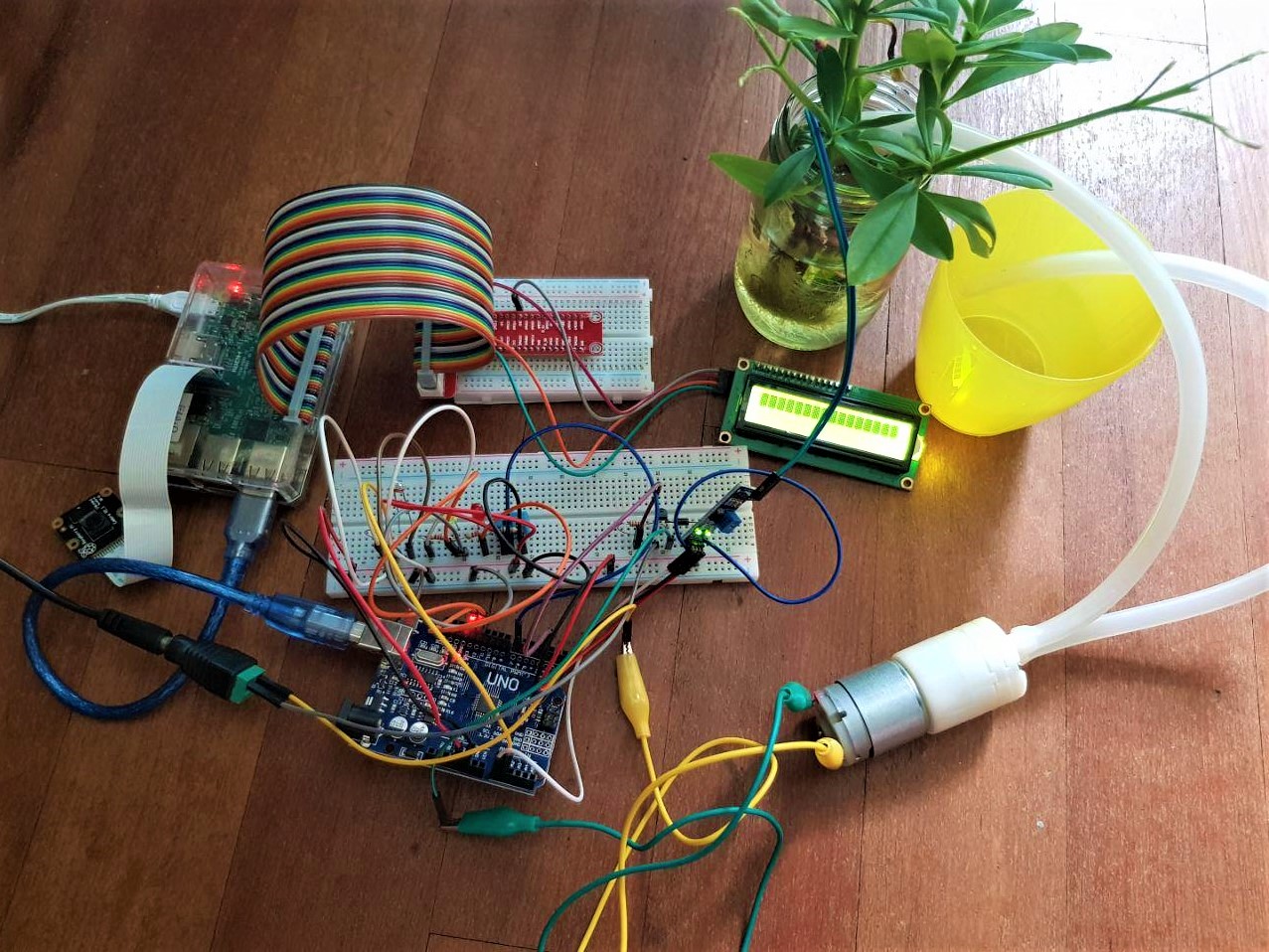 How does the web application look like?Flask web appLogin page: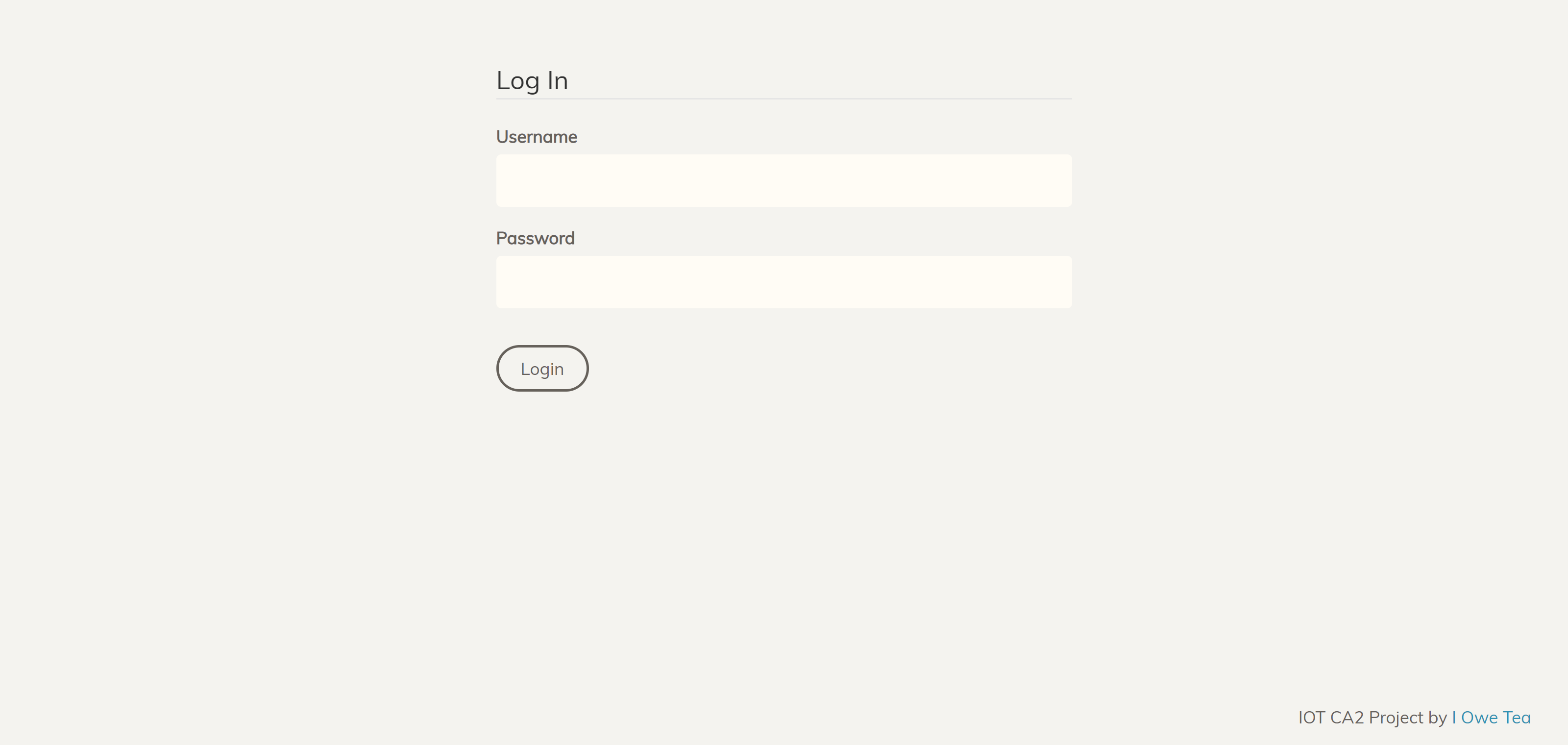 Dashboard page: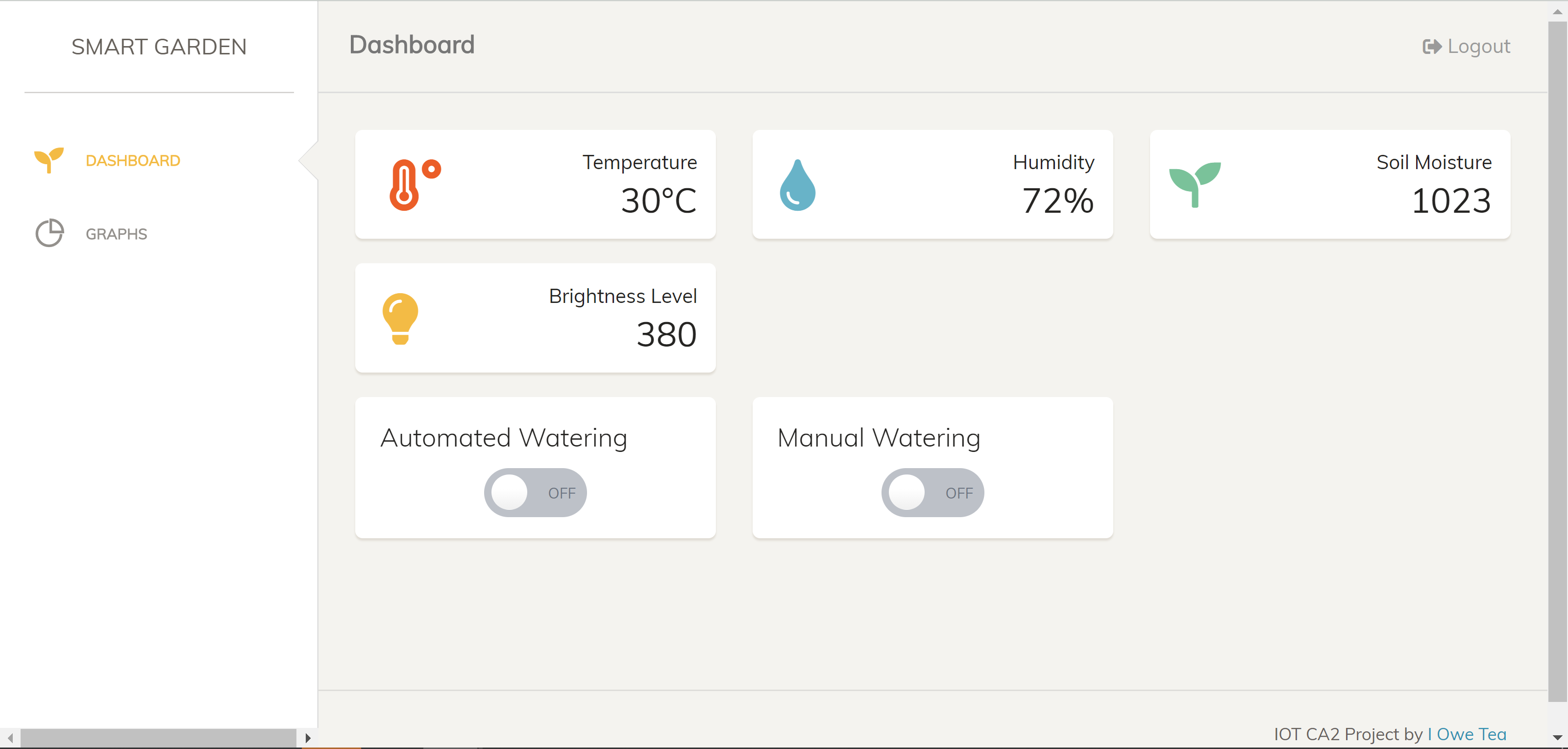 Graphs page: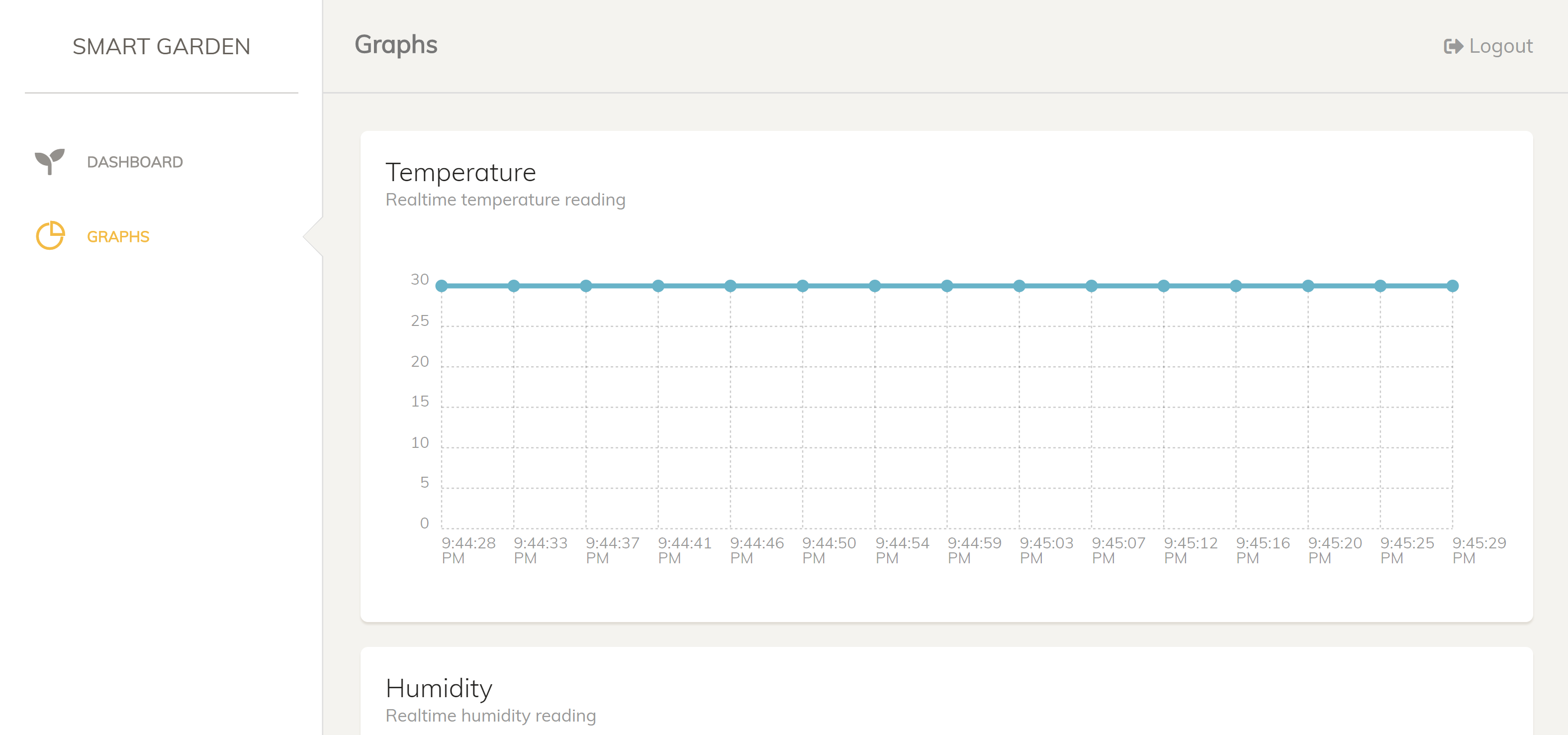 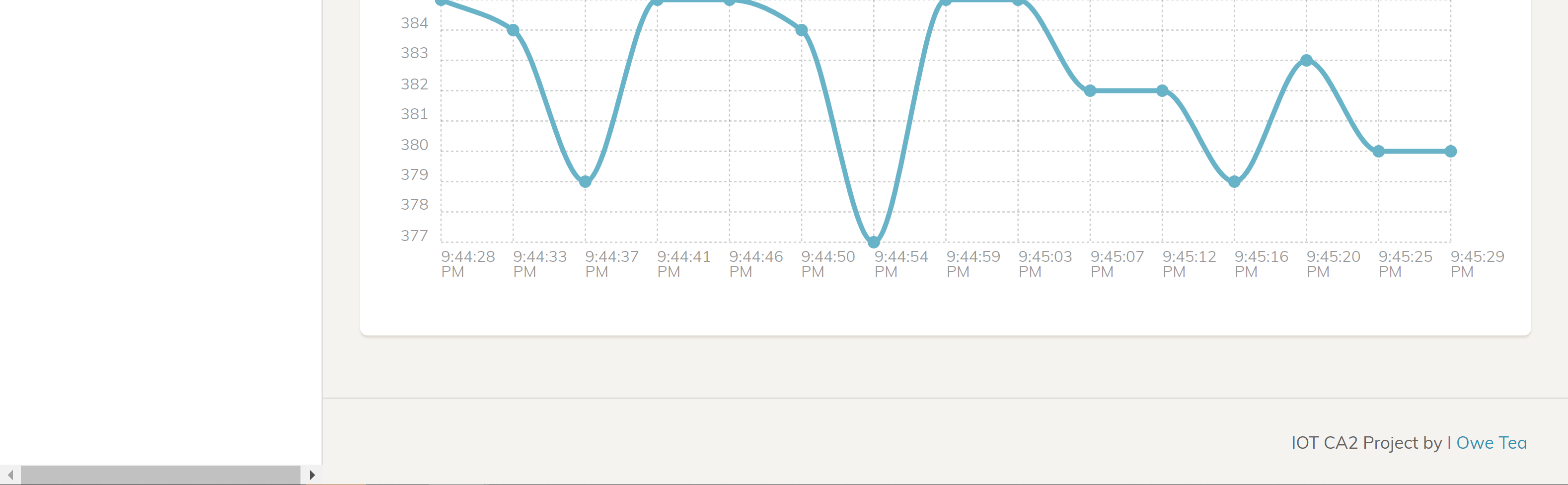 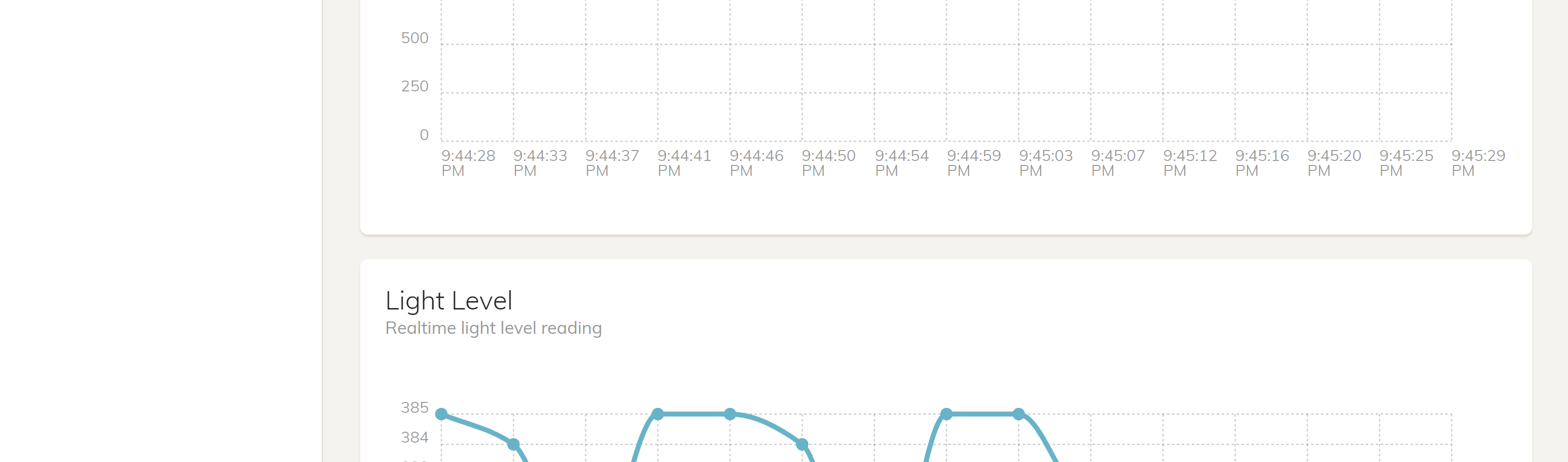 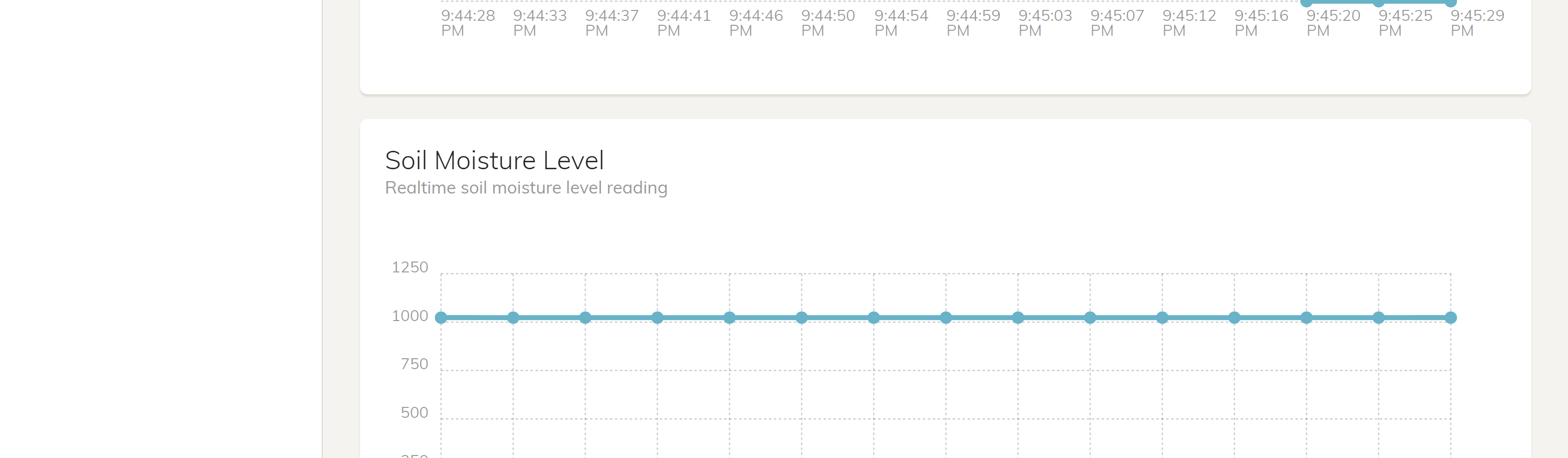 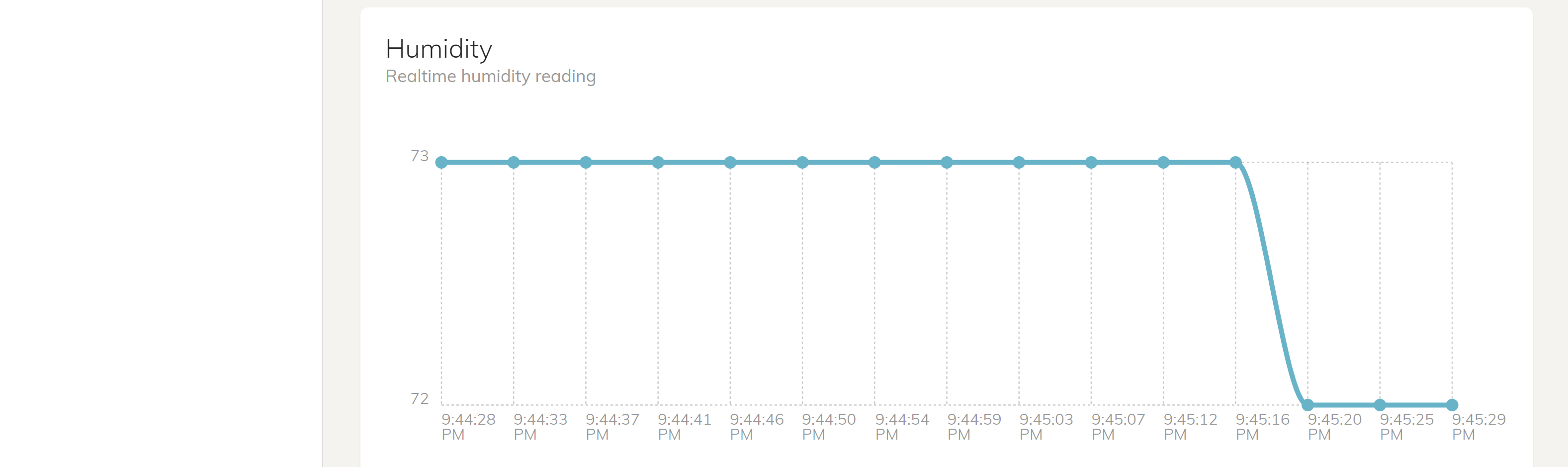 Section 2
Hardware Requirements Hardware checklistSmart GardenSection 3
Setting up the hardwareA. Connect Arduino to Raspberry PiB. Connect DHT11 SensorC. Connect LEDD. Connect Soil Moisture SensorE. Connect DC MotorF. Connect i2c LCDG. Completed Fritzing Diagram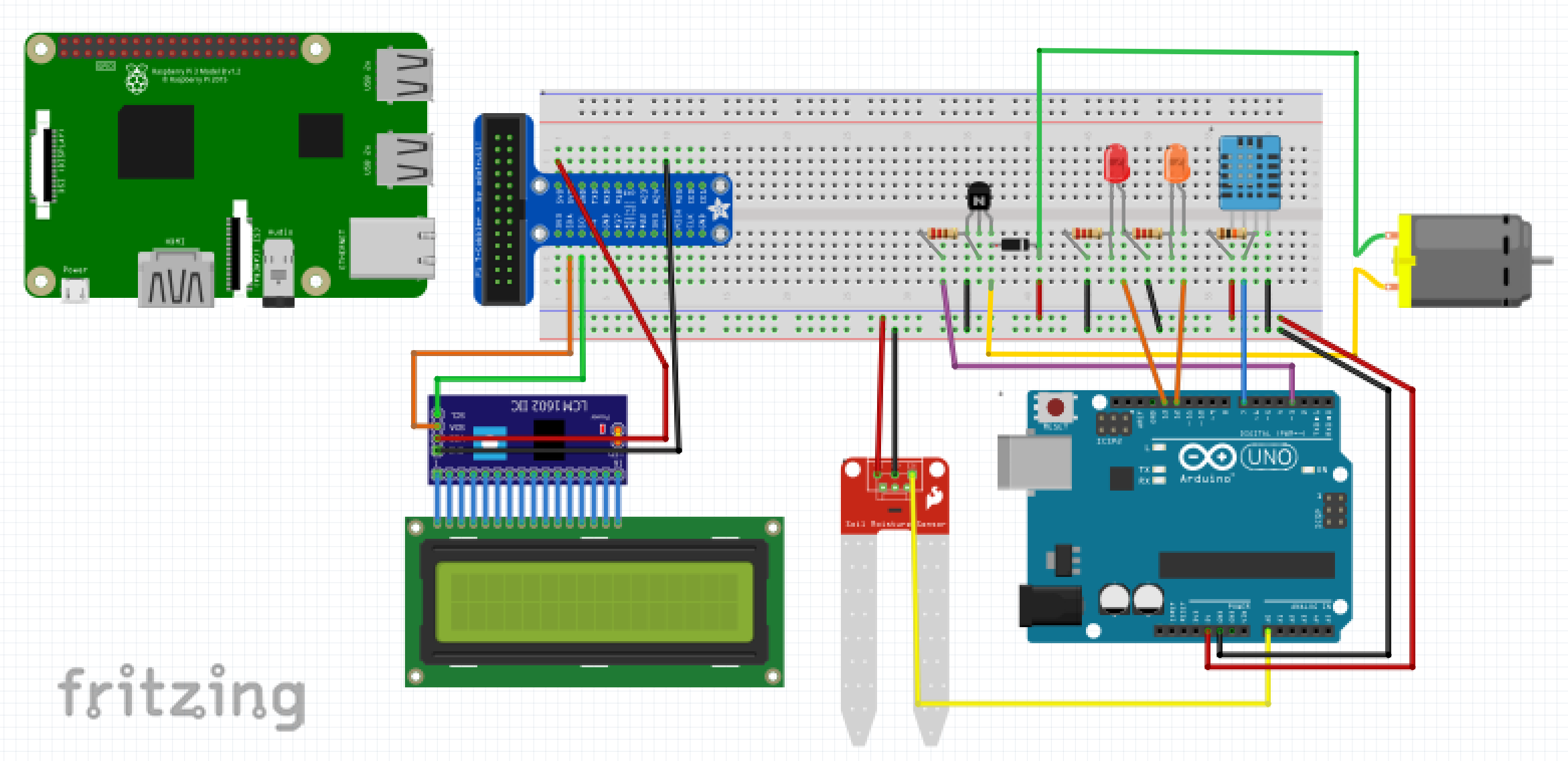 Section 4
Software SetupIt is important to install and setup essential packages on the Raspberry Pi and Arduino UNO before we proceed with the programming section of the application. A. Installing Arduino LibraryB. Installing Packages & Libraries on RPiC. Prepare foldersSection 5.1
Setting Up Amazon Web Service (AWS) account Sign in to the AWS IoT ConsoleCreate and register your “Thing”Create CertificatesCreate a Security Policy for you RPiAttach Security Policy and Thing to your CertIn this section, you will attach both your security policy and your Thing to your certificateSave REST API endpointSection 5.2
Setting Up DynamoDBCreate AWS RoleIf you do not have a paid AWS account, you should continue with the steps for this section, else skip to the next.Create a DynamoDB tableCreate rule to publish MQTT message to DBIn this step, you will create and configure a rule to send the data received from a device to the AWS DynamoDB table you created in Step A of this sectionSection 5.3
Configure AWS CLIConfigure AWS CLIMake sure you have your AWS Access Key and Secret Access Key.Section 6.1
Coding the Application – Smart GardenThe highlighted parts of the code are the ones you have to change according to what you have created.Certificationssmartgarden.inoFirst, we will create an Arduino program that reads the values of the DHT11 sensor (temperature and humidity), LDR sensor (light values), and the soil moisture sensor. Also the program will light up the red LED if the soil moisture level is too high (the higher it is , the drier the soil) and the yellow LED if the room is too dark.. Finally, the program will control the motor and automate the watering system.It will send the values read to the RPi through serial communication to store it in the database, and receive back data from the RPi that will be used to control the motor. aws_pubsub scriptsNext, we will create aws_pubsub scripts (aws_pubsub_readings.py, aws_pubsub_status.py) that will be used to send the readings from the sensors to the database, and receive the status of the motor controlled by the web server from the database.dynamodb.pyNext, we will create dynamodb.py where functions are defined to fetch and send data to and from the DynamoDB to the web app.jsonconverter.pyNext, we will create jsonconverter.py where functions are defined to convert data to json.Download Bootstrap TemplateServer filesLastly, we will create the files that will act as a server for the Flask app. We will be structuring the files in packages to make it more organised.Section 6.1
Running the Application – Smart GardenRun Arduino codeRun scripts.pyRun server.pyView Webpage-- End of Step-by-step tutorial --SectionDescriptionOverviewOverview of applicationSections 2 to 8 provides the step-by-step instructions to set up the applicationSections 2 to 8 provides the step-by-step instructions to set up the applicationSections 2 to 8 provides the step-by-step instructions to set up the applicationHardware RequirementsProvides overview of hardware requiredHardware SetupSetting up of hardware – Smart Garden (3.1) & Lock System (3.2)Software SetupDownloading of packages on Raspberry Pi and creation of 3rd party software accountsSetting Up Amazon Web Service (AWS) account and DynamoDBSet up AWS account and create DynamoDB DatabaseCoding the ApplicationWrite the necessary codesRunning the ApplicationGuides user how to run the applicationOutputs of applicationWeb InterfaceItemQuantityRaspberry Pi 3 Model B1T-Cobbler kit1Breadboard1Arduino UNO1DHT11 Temperature & Humidity Sensor1Soil Moisture Sensor1Water Pump (5V DC Motor)1Silicone Tubes2LED (red)1LED (yellow)1i2c LCD Screen (16x2) 1Light-Dependant Resistor (LDR)1PN2222 Transistor11N4001 Diode1220 Ω Resistor310k Ω Resistor2Jumper wires26Alligator jumper wires2USB 2.0 Cable1TaskTaskConnect Arduino to Raspberry Pi via a USB 2.0 Cable as shown in the figure.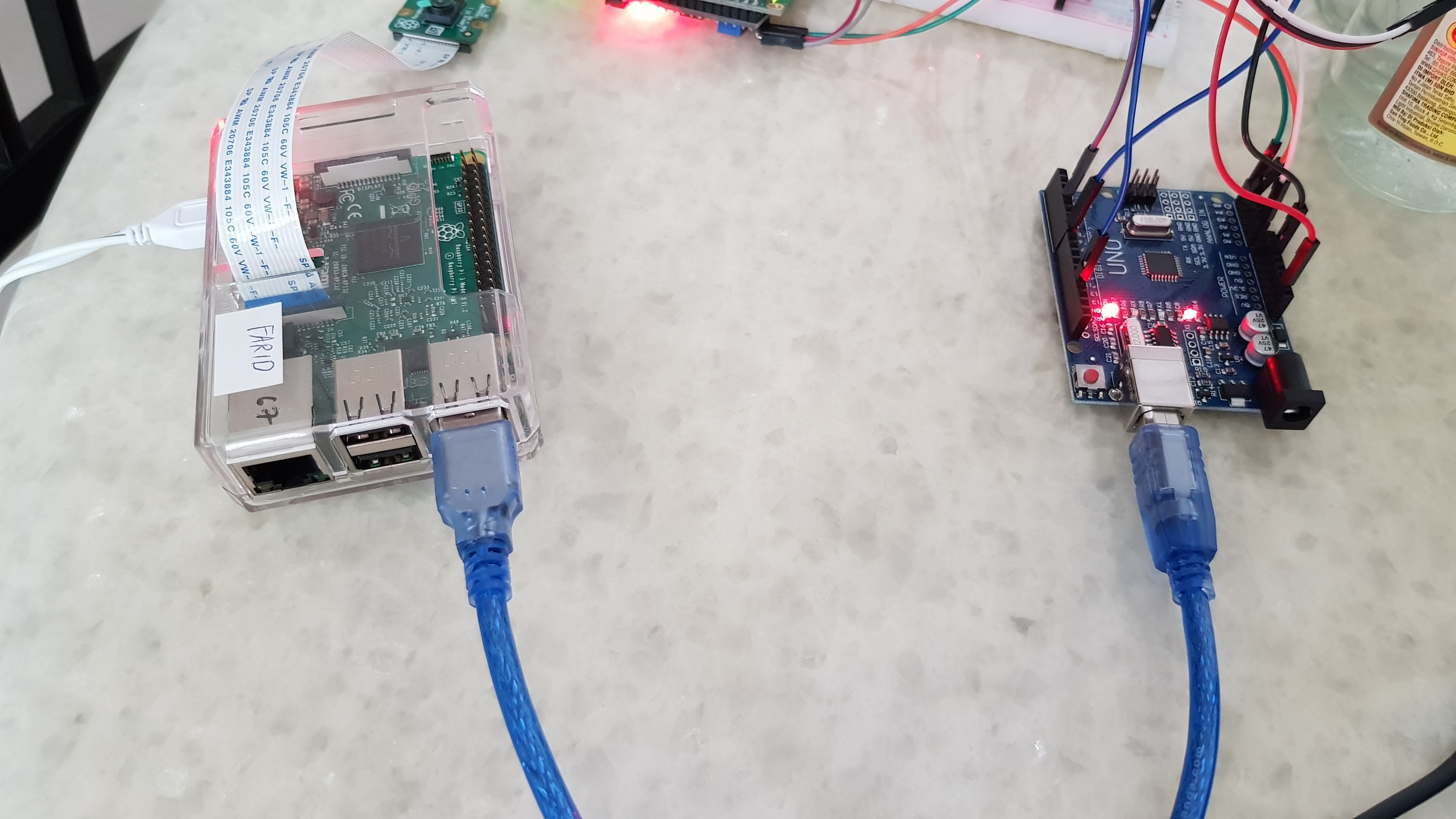 TaskTaskInsert the DHT11 sensor in the middle of the breadboard.Add in a 10k ohms resistor in the DATA and VCC line as shown in the figure.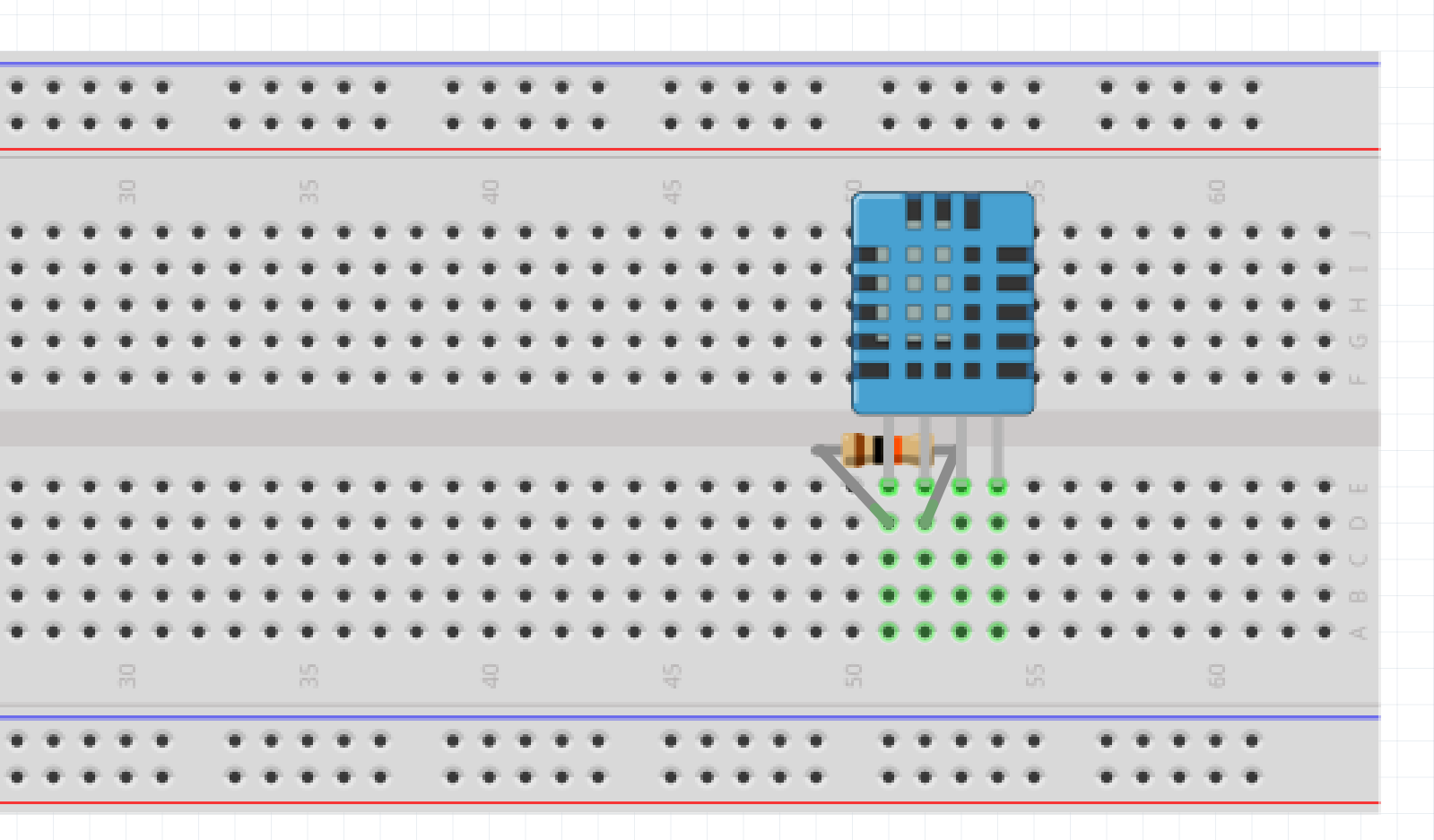 Connect them to the Arduino pins with the corresponding color jumper cables as shown in the diagram below.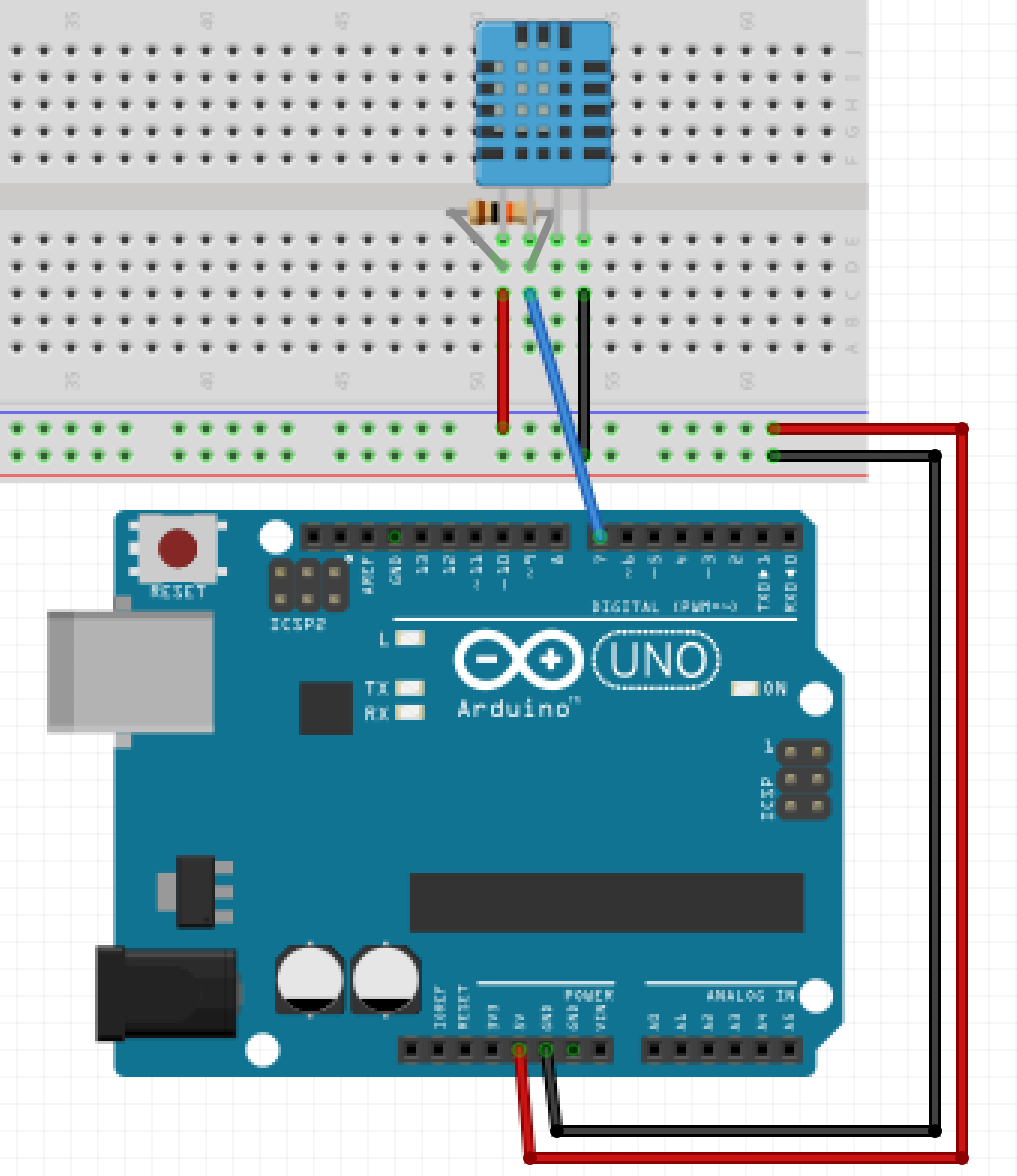 TaskTaskInsert the 2 LEDs in the middle of the breadboard.Add in 2 220 ohms resistors for each of the LEDs, with one end connected to the longer end of the LED.Connect them to the Arduino pins with the corresponding color jumper cables as shown in the diagram below.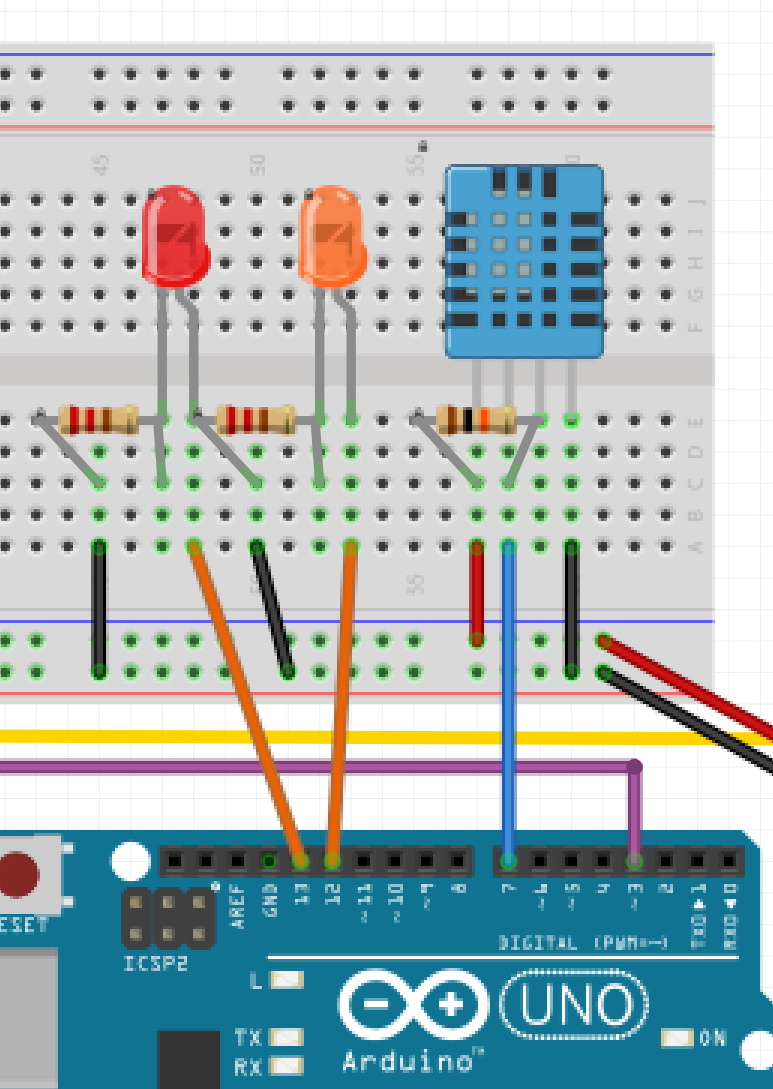 TaskTaskConnect the soil moisture sensor to the Arduino pins with the corresponding color jumper cables as shown in the diagram below.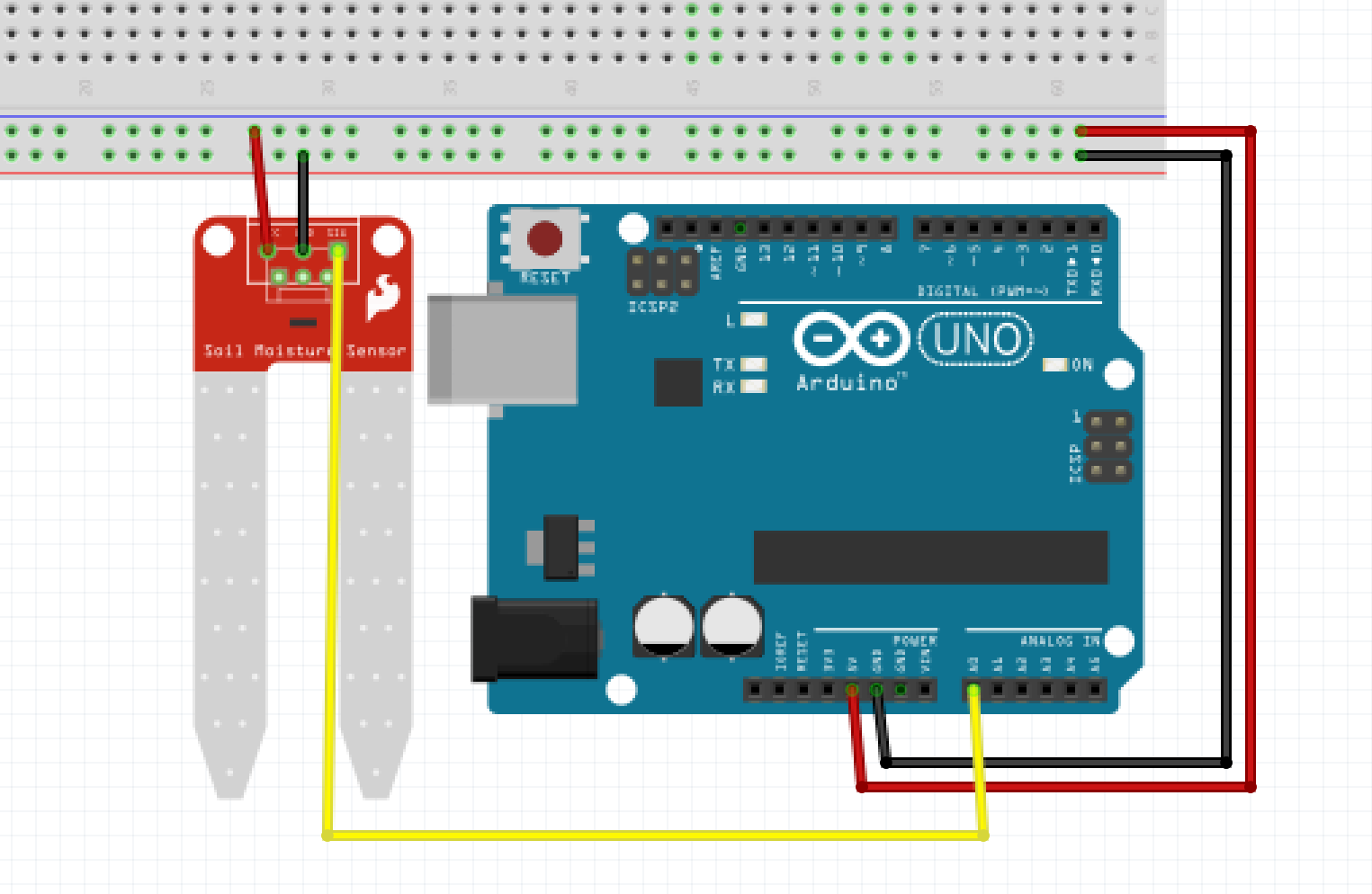 TaskTaskConnect the DC Motor to the breadboard as shown in the figure using alligator jumper cables. The motor can be connected either way around.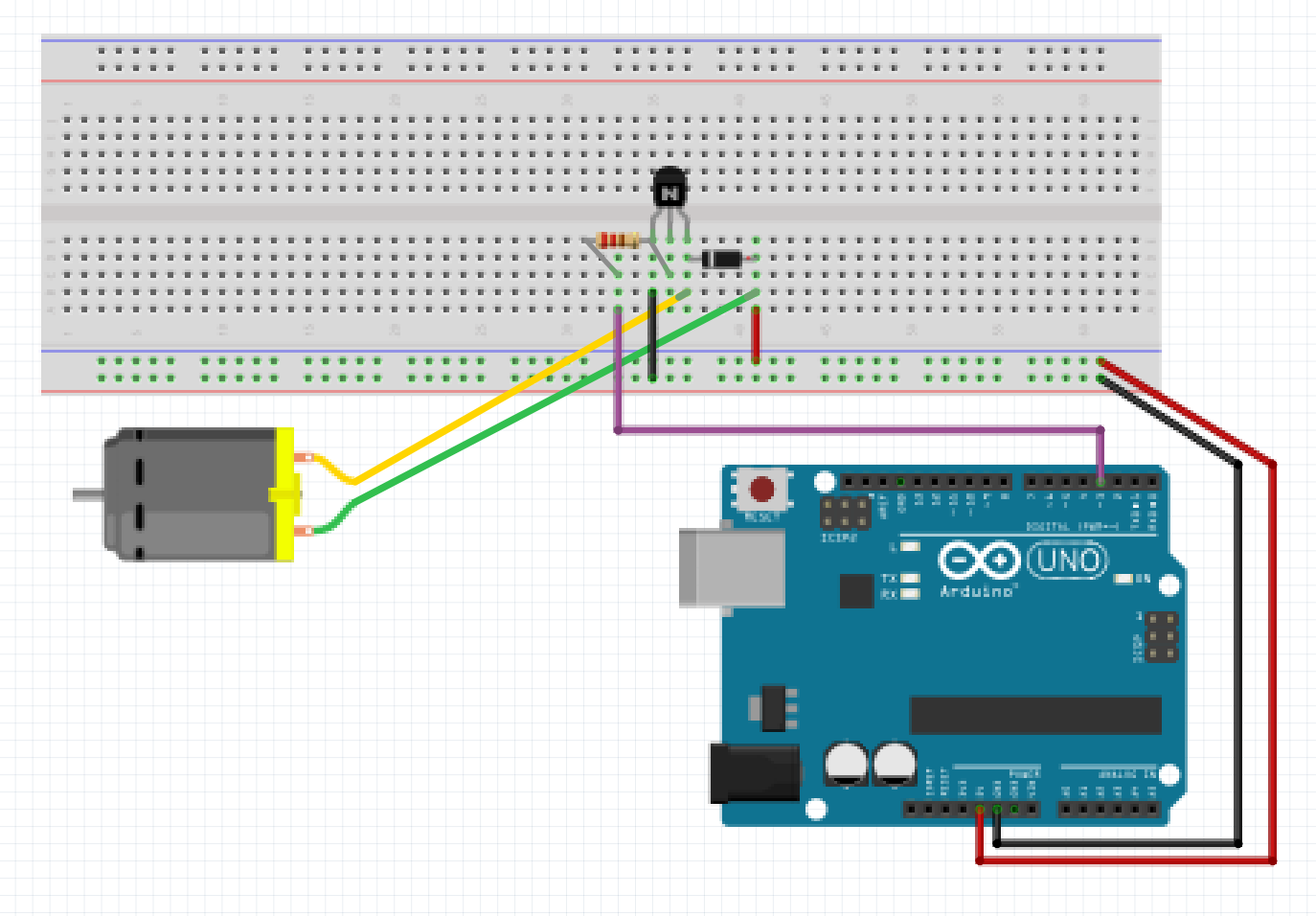 Add a 220 ohms resistor in the breadboard as shown.One end of the resistor should connect to the D3 pin of the Arduino. The other end should be connected to the base (middle pin) of the transistor.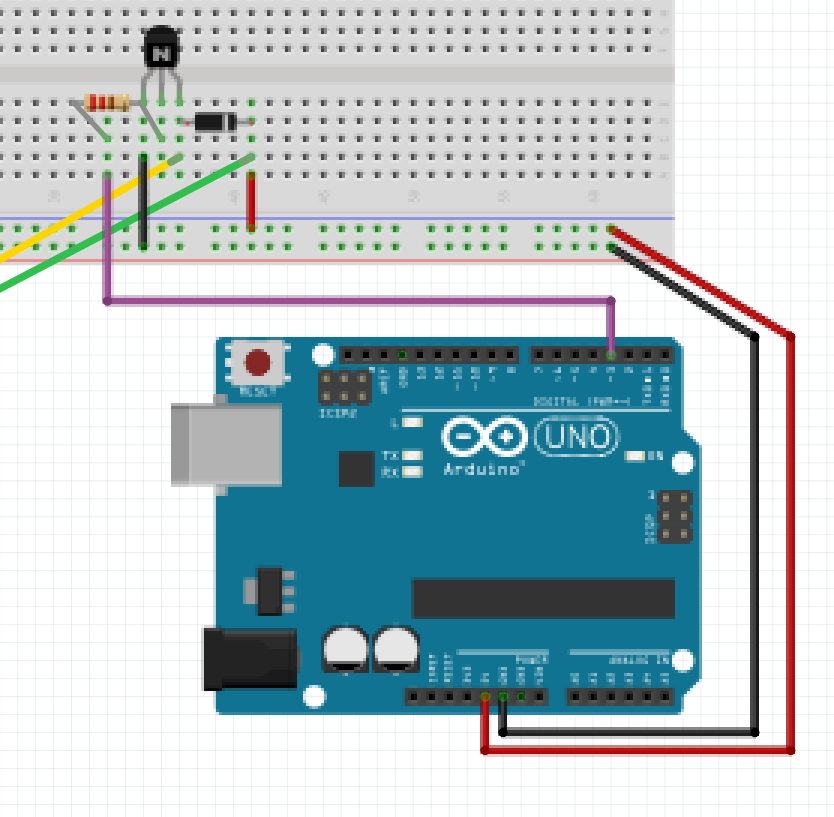 Add a PN2222 transistor in the breadboard as shown in the figure.The emittor of the transistor should connect to the GND pin of the Arduino.The base (middle pin) should connect to one end of the resistor.The collector should connect to the cathode of the diode.Add a 1N4001 diode to the breadboard as shown in the figure.The cathode (white end) of the diode should connect to one end of the motor and the 5V pin of the Arduino. The anode pin of the diode should connect to the collector of the transistor and the other end of the DC motor. TaskTaskConnect the i2c LCD screen to the RPi with the corresponding color jumper cables as shown in the diagram below.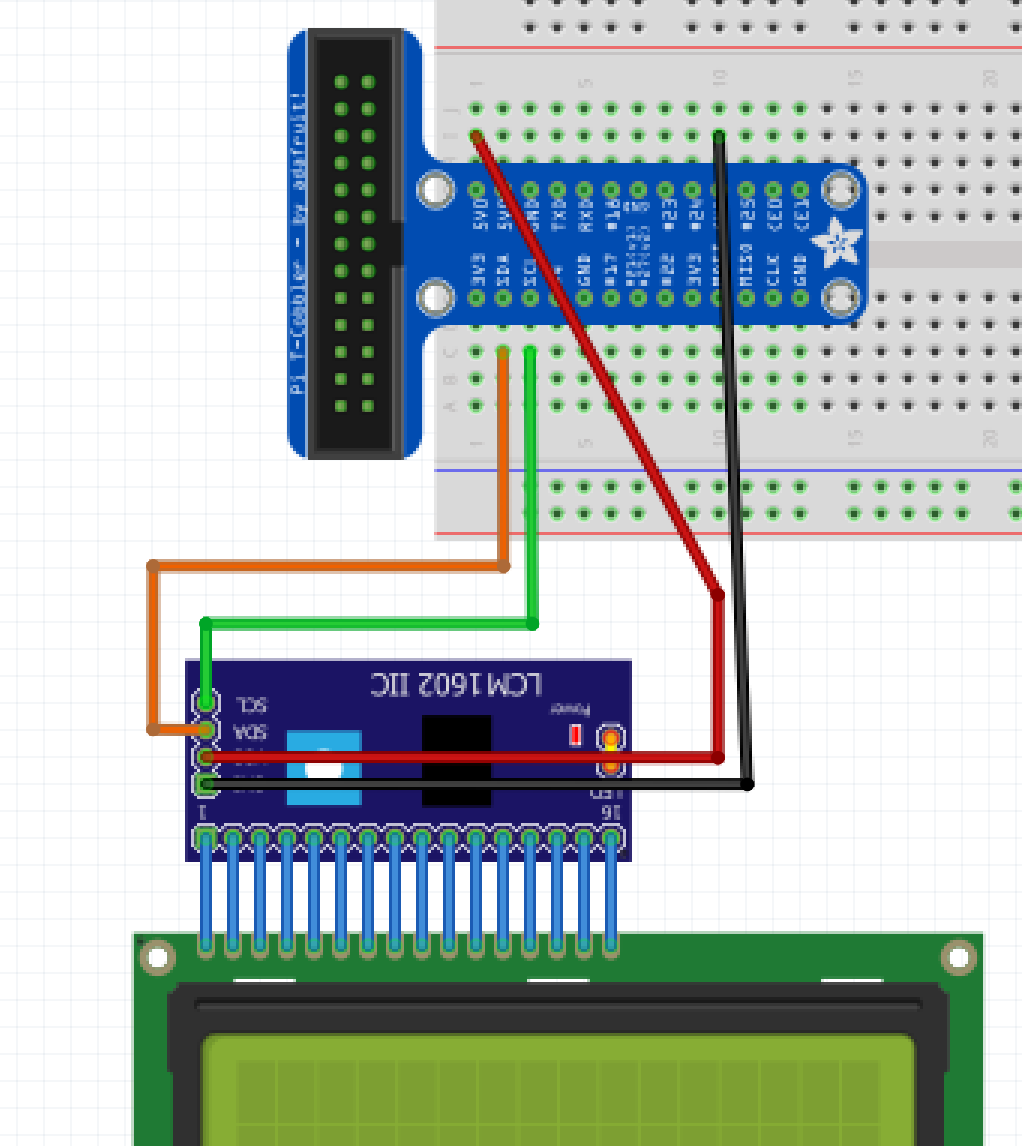 TaskAs we will be using the DHT11 Sensor, we will have to install the DHTLib library to the Arduino through the Raspberry Pi. The DHTLib library will be used to read the temperature and humidity values from the DHT11 and can be downloaded from: https://github.com/RobTillaart/Arduino/tree/master/libraries/DHTlib Once the zip files are downloaded, open up the Arduino IDE go to Sketch > Include Library > Add Library and select the DHTLib.zip files.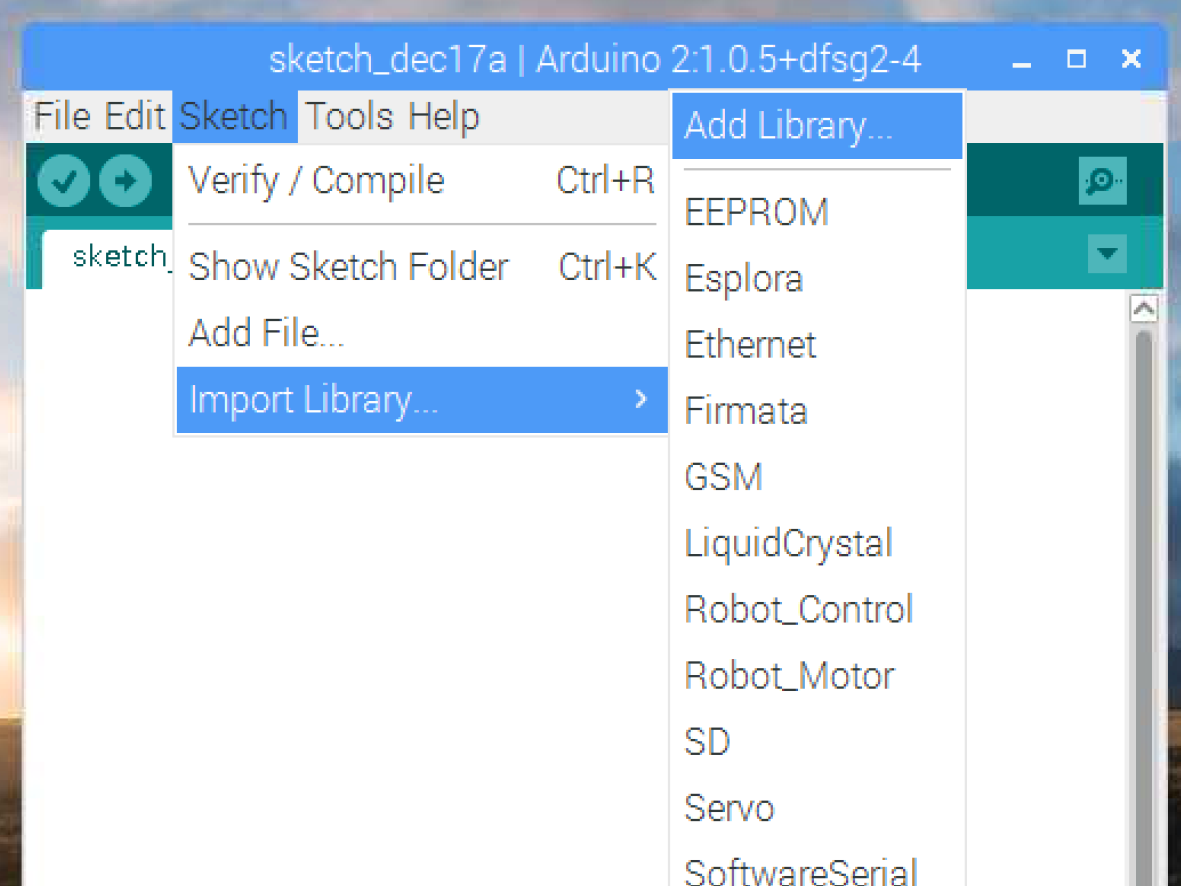 TaskInstall the required packages on the RPi by using the terminal.sudo apt-get install python3-pipsudo apt-get install python-pipsudo pip3 install Rpi.GPIOsudo pip install AWSIoTPythonSDKsudo pip install paho-mqttsudo pip install boto3sudo pip install awsclisudo pip install flasksudo pip install rpi-lcdTaskCreate new folders for us to work with:mkdir ~/smartgarden/mkdir ~/sketchbook/smartgardenTaskTaskSign in to your AWS console at https://aws.amazon.comSign in to your AWS console at https://aws.amazon.comSign in to your AWS console at https://aws.amazon.comMake sure you change your location to Oregon (us-west-2):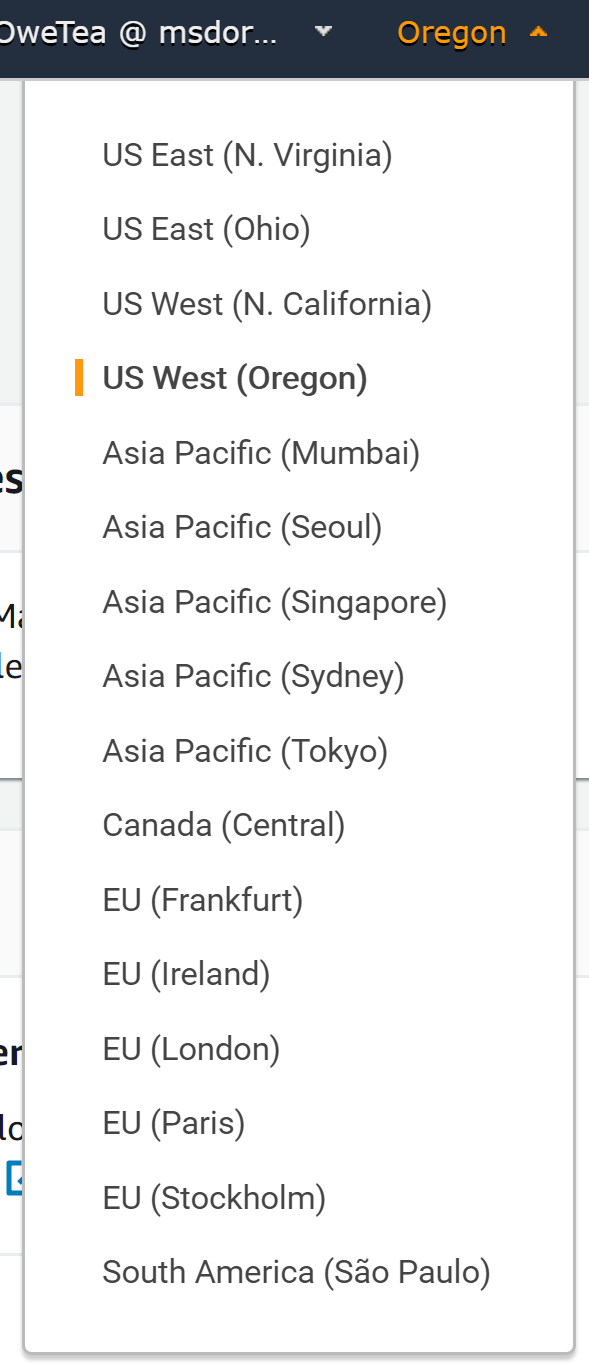 Make sure you change your location to Oregon (us-west-2):Make sure you change your location to Oregon (us-west-2):In the AWS Management Console,  search for “IoT Core” to access the AWS IoT service.In the AWS Management Console,  search for “IoT Core” to access the AWS IoT service.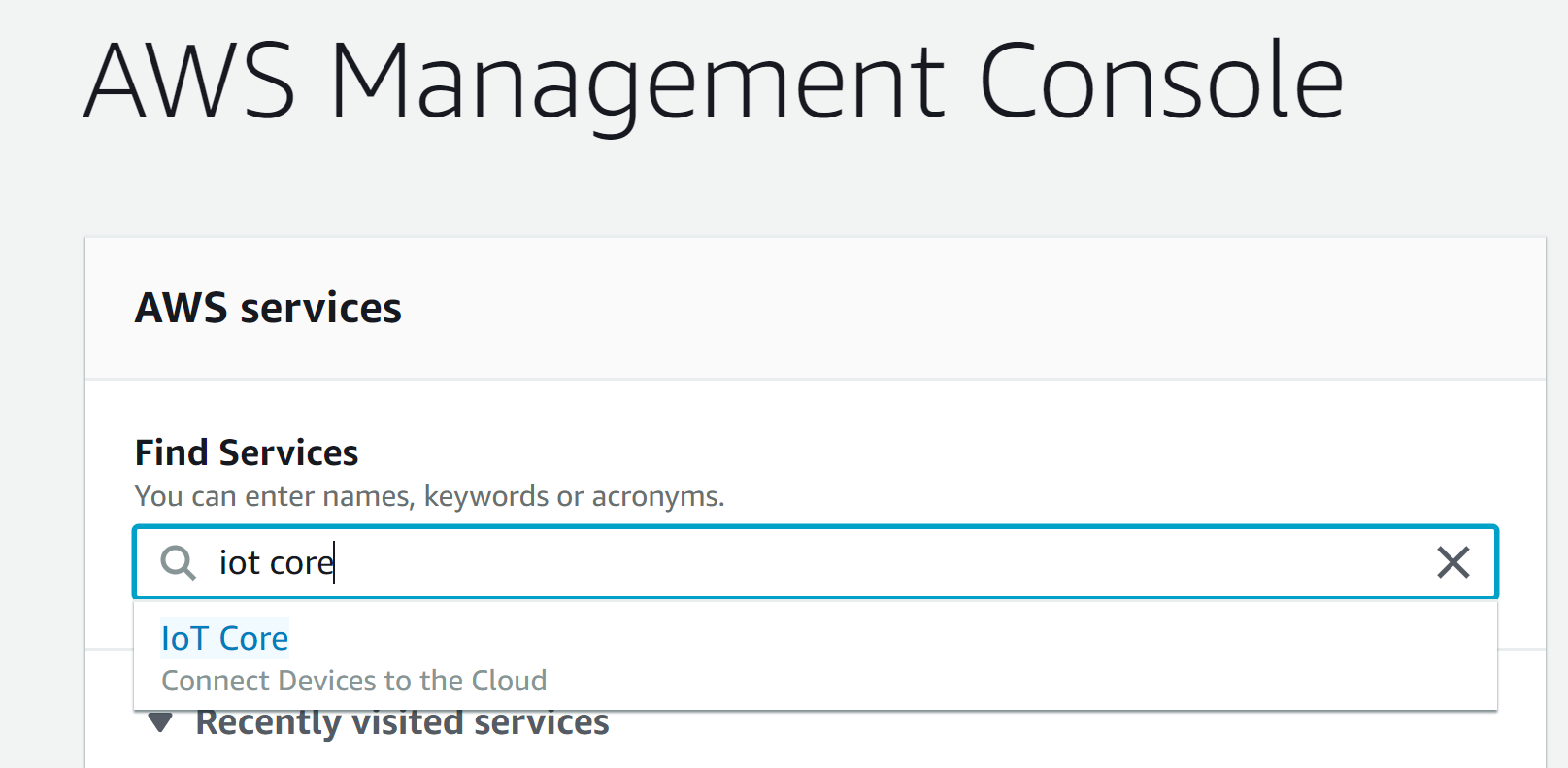 On the Welcome page, click on the “Get started” button.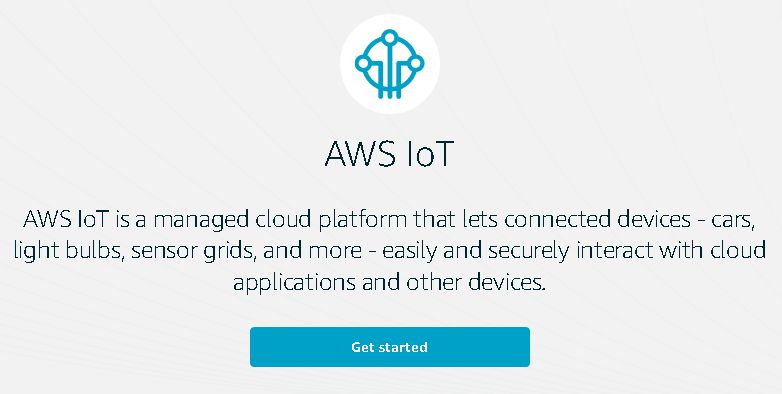 TaskTaskIn the left navigation bar, click the “Manage” option to expand it, and select “Things”.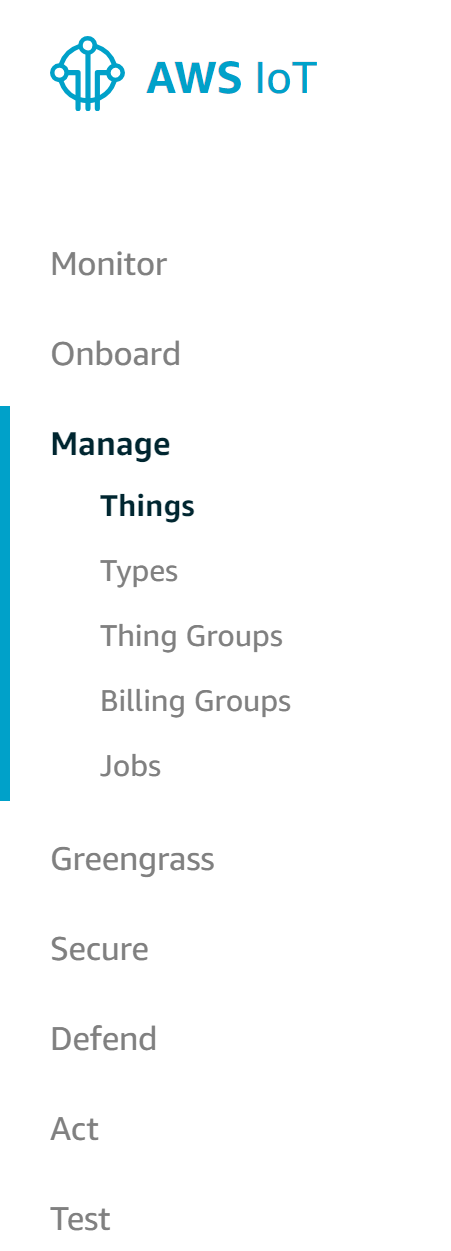 In the left navigation bar, click the “Manage” option to expand it, and select “Things”.In the left navigation bar, click the “Manage” option to expand it, and select “Things”.In the left navigation bar, click the “Manage” option to expand it, and select “Things”.Click on “Create” to create a thing.Click on “Create” to create a thing.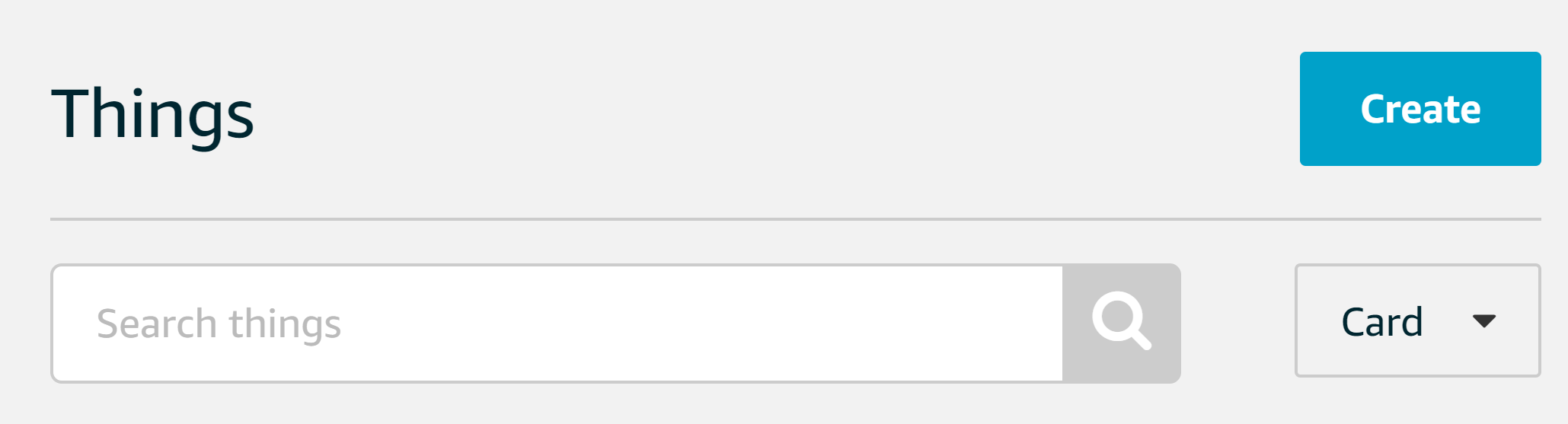 Click “Create a single thing”.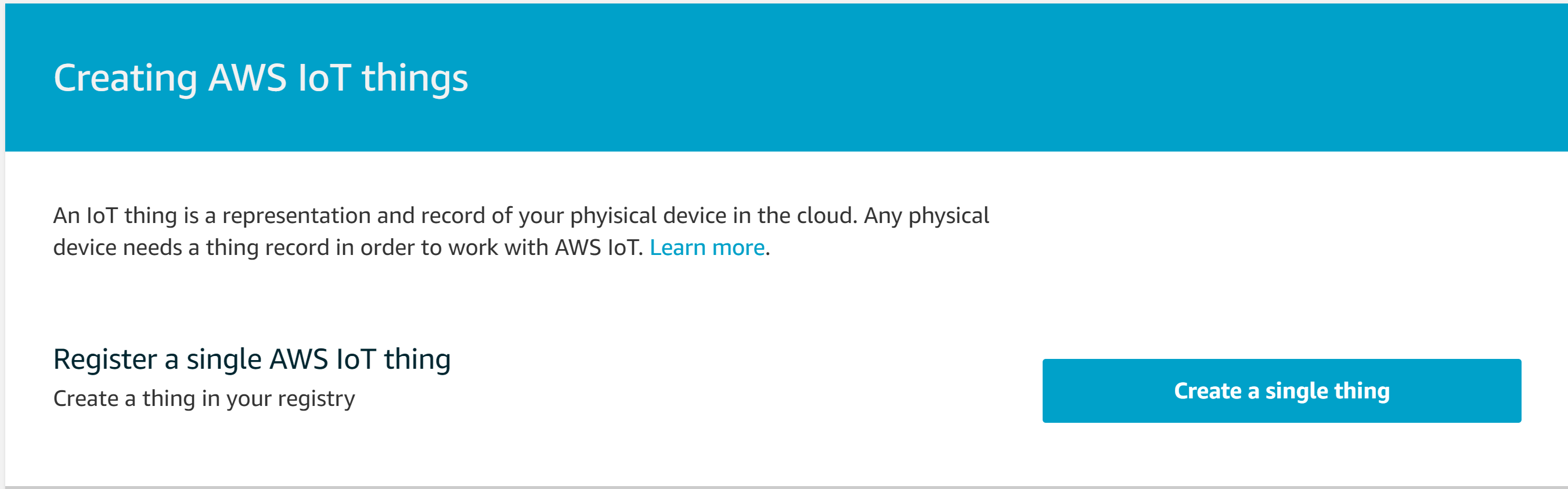 Click “Create a single thing”.Click “Create a single thing”.Click “Create a single thing”.d)Name your thing with whatever name you want, here we will name it “smartgardenThing”. Then click next.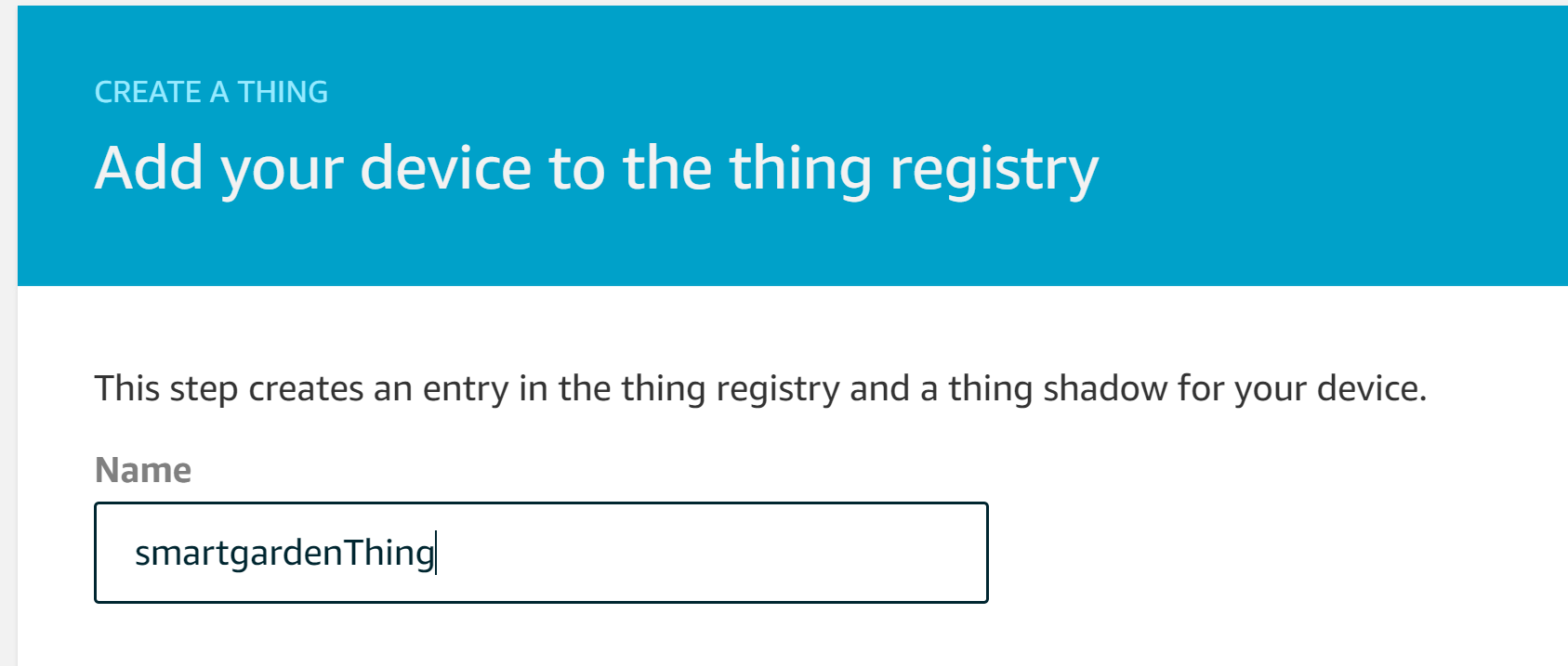 Name your thing with whatever name you want, here we will name it “smartgardenThing”. Then click next.Name your thing with whatever name you want, here we will name it “smartgardenThing”. Then click next.Name your thing with whatever name you want, here we will name it “smartgardenThing”. Then click next.TaskTaskTaskTaskNext let’s create a certificate for you thing by clicking the “Create certification” button for “One-click certification creation”.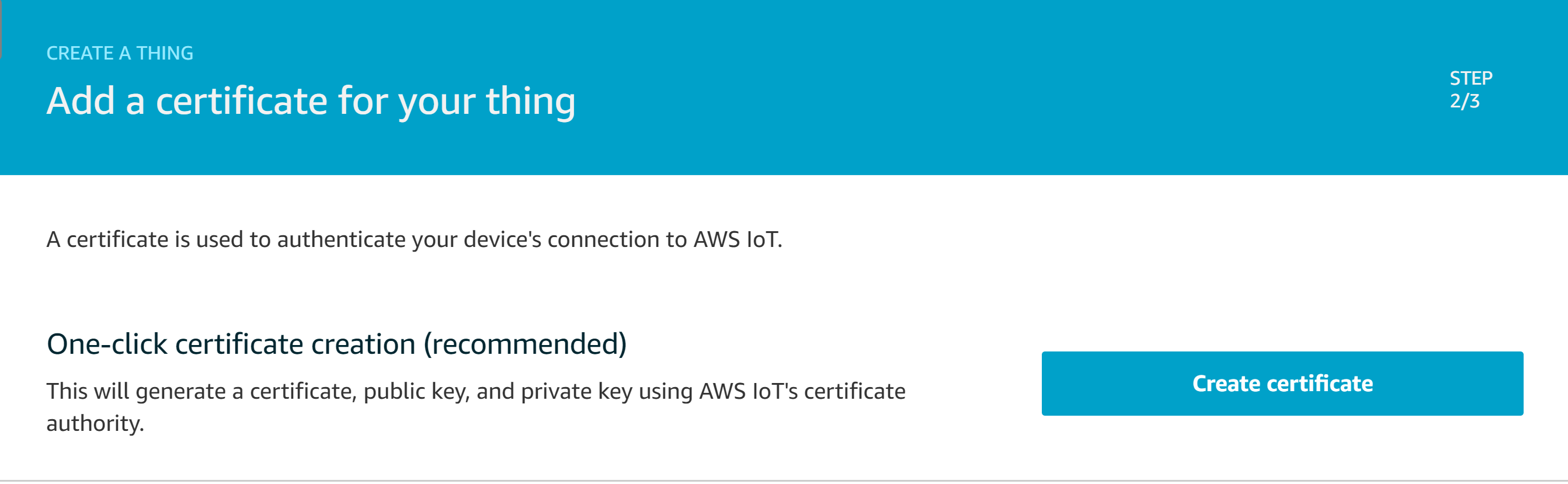 Next let’s create a certificate for you thing by clicking the “Create certification” button for “One-click certification creation”.Next let’s create a certificate for you thing by clicking the “Create certification” button for “One-click certification creation”.Next let’s create a certificate for you thing by clicking the “Create certification” button for “One-click certification creation”.Your thing is now created and you would be brought to this page. You will have to download the 4 different links.For root CA, choose Amazon Root CA1.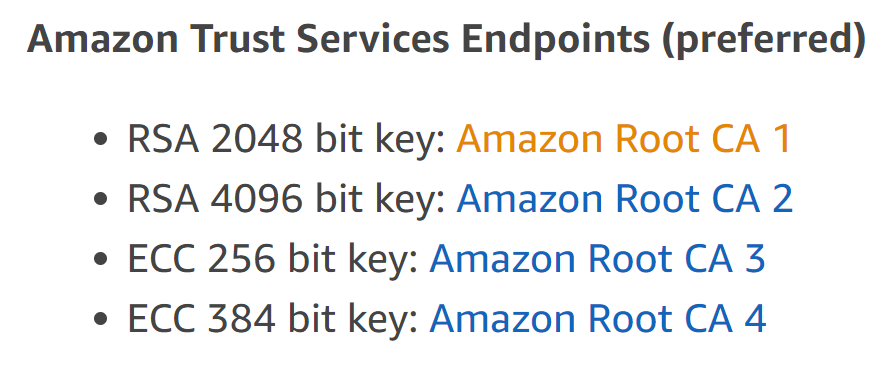 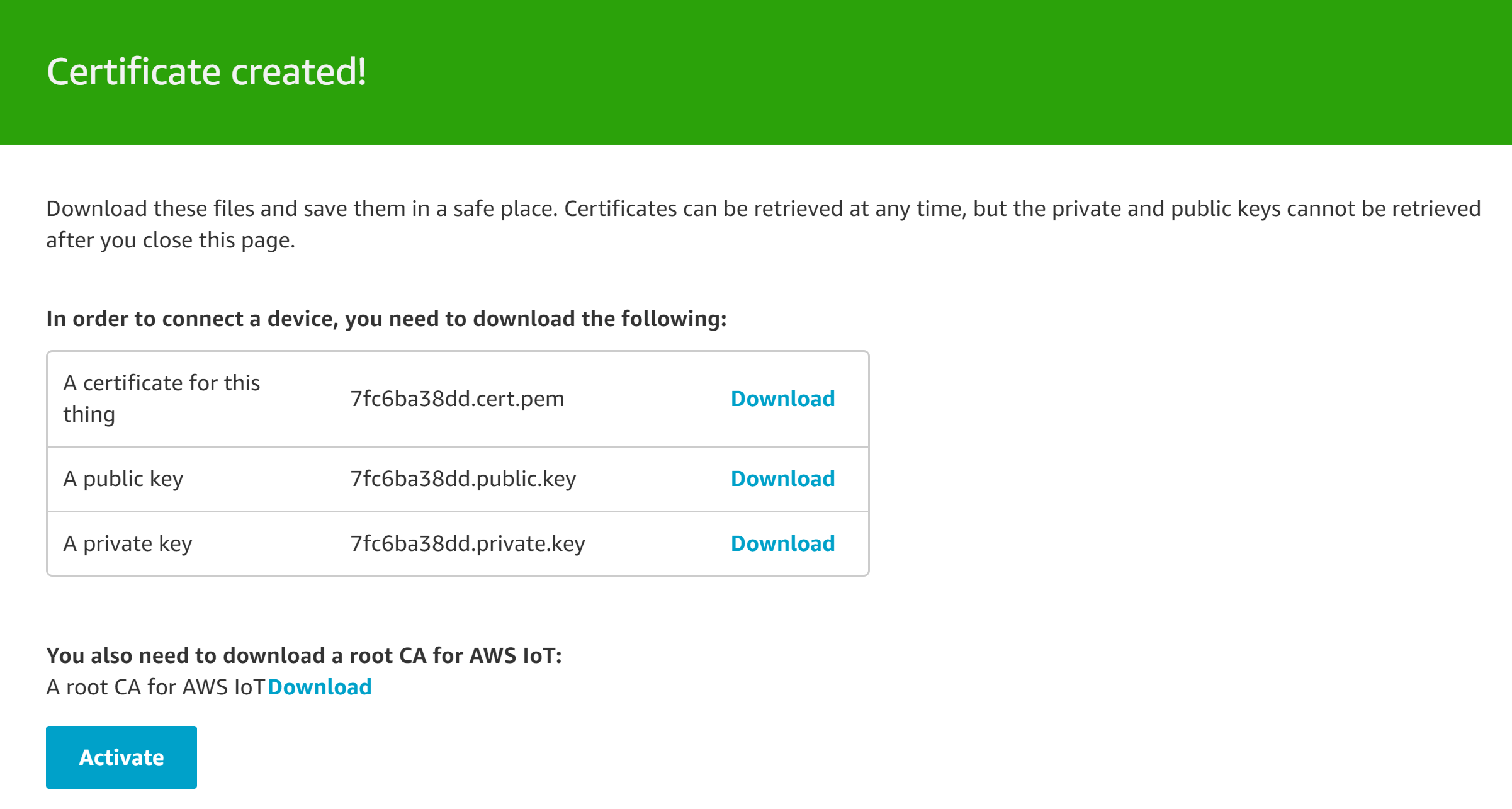 Create a directory called “certs” in your computer and download those files here, renaming them with the following:Create a directory called “certs” in your computer and download those files here, renaming them with the following:Create a directory called “certs” in your computer and download those files here, renaming them with the following: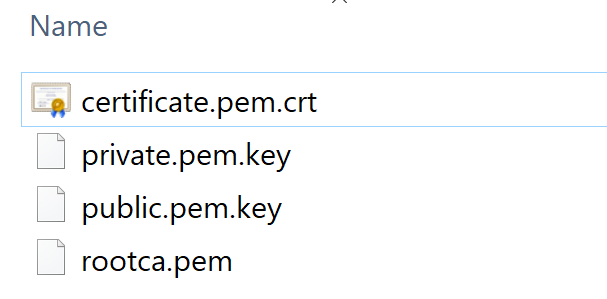 Next, click the “Activate” button to activate your certificate.Next, click the “Activate” button to activate your certificate.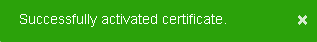 Once you are done, click on the “Done” button and you will be brought to this page where it shows your newly created thing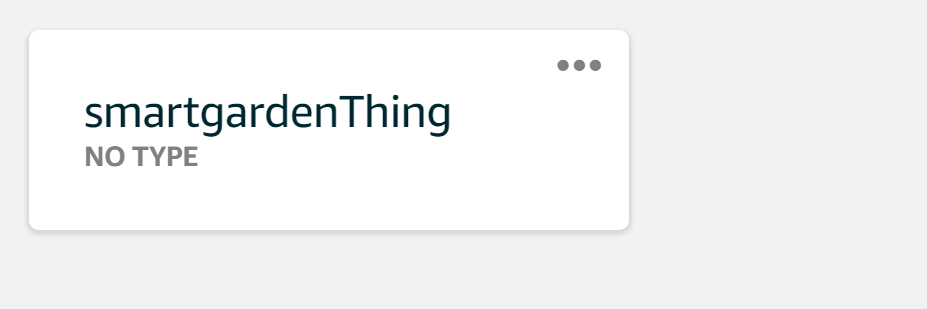 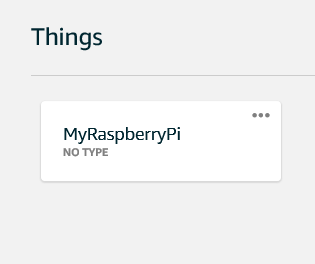 Once you are done, click on the “Done” button and you will be brought to this page where it shows your newly created thingOnce you are done, click on the “Done” button and you will be brought to this page where it shows your newly created thingOnce you are done, click on the “Done” button and you will be brought to this page where it shows your newly created thingTaskTaskTaskTaskIn the left navigation bar, click the “Secure” option to expand it, and select “Policies”.In the left navigation bar, click the “Secure” option to expand it, and select “Policies”.In the left navigation bar, click the “Secure” option to expand it, and select “Policies”.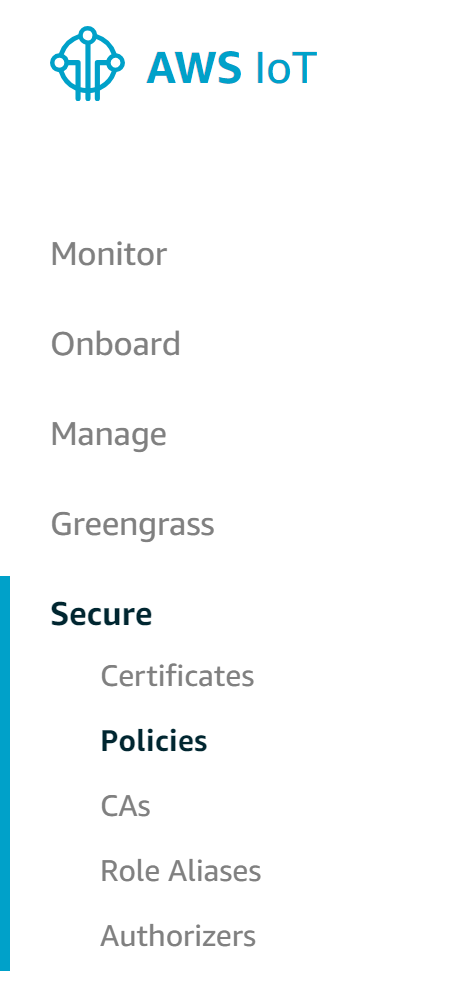 Click on the “Create” button.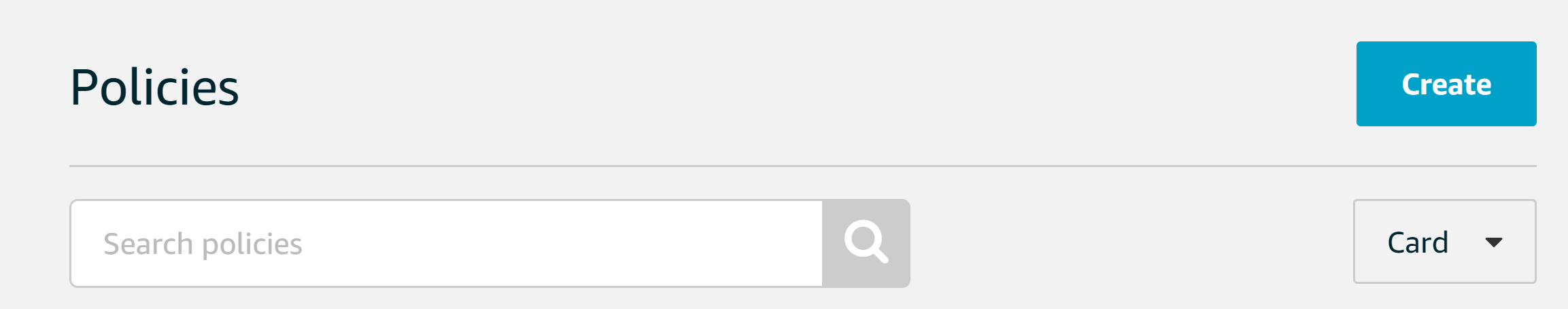 Fill in the fields as shown below: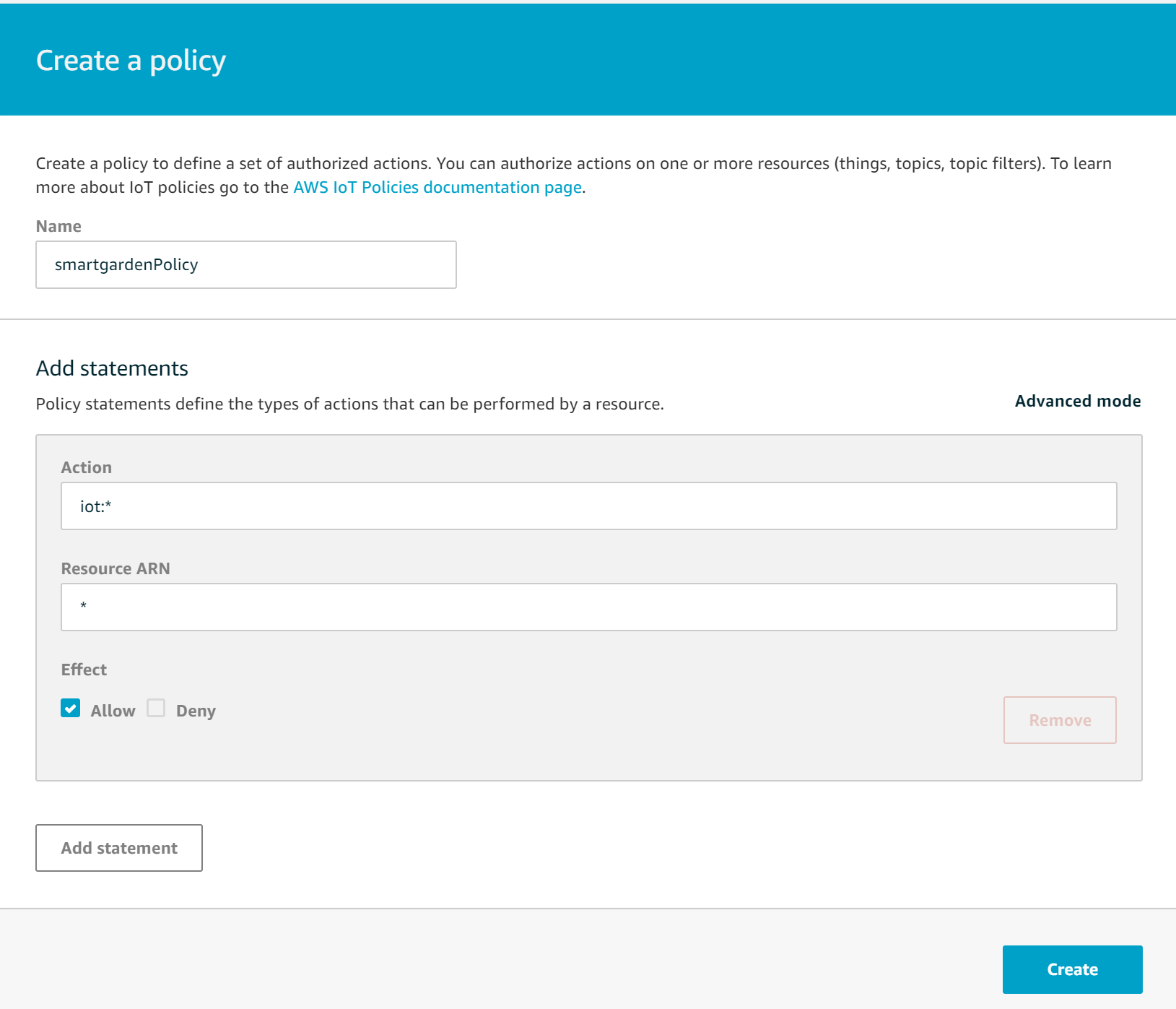 Fill in the fields as shown below:Fill in the fields as shown below:Fill in the fields as shown below:Click “Create”.You now have a Security Policy that allows all access to IOT Core servicesClick “Create”.You now have a Security Policy that allows all access to IOT Core services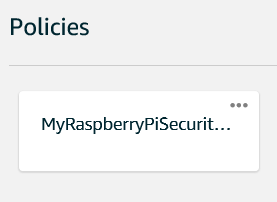 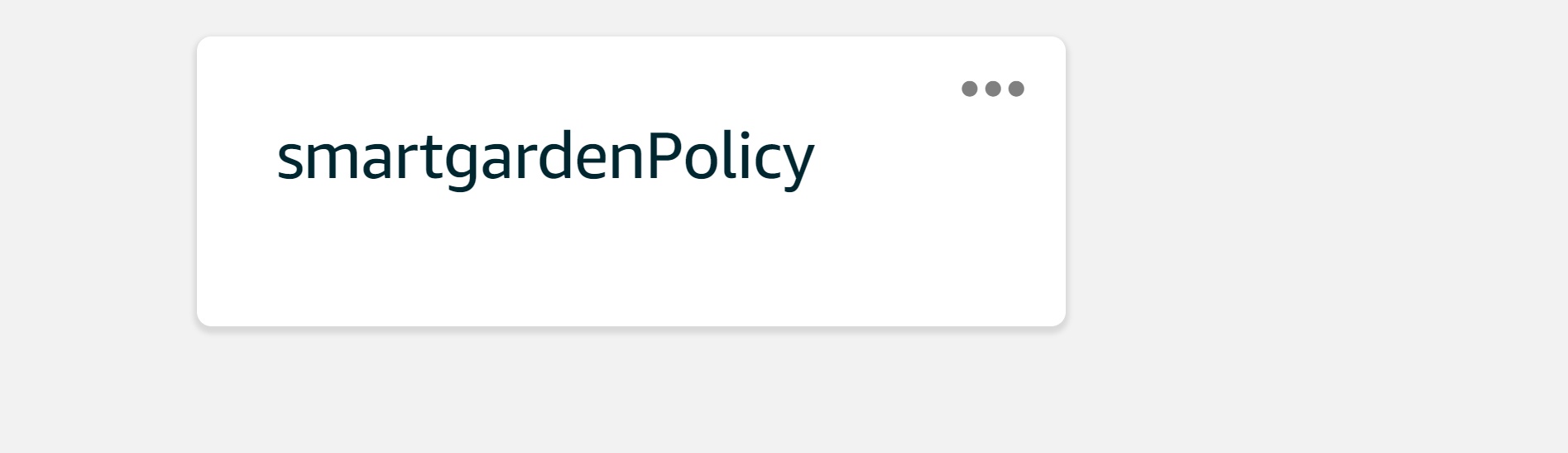 TaskTaskTaskTaskIn the left navigation bar, click the “Secure” option to expand it, and select “Certificates”.In the left navigation bar, click the “Secure” option to expand it, and select “Certificates”.In the left navigation bar, click the “Secure” option to expand it, and select “Certificates”.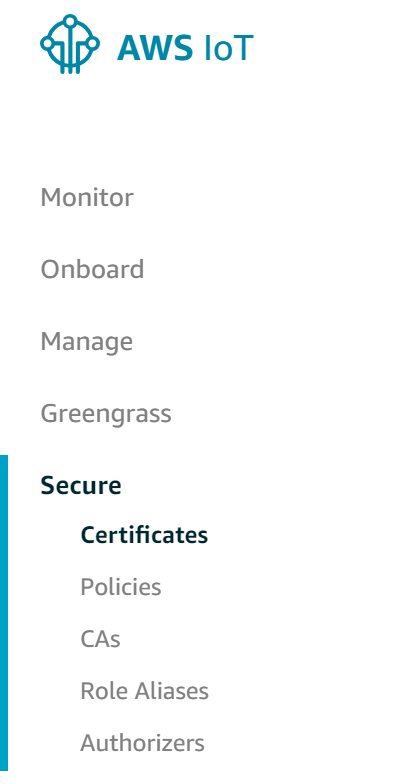 The certificate that you created earlier will be shown. Check on the certificate by ticking the checkbox and click on the “Actions” button and select “Attach Policy”.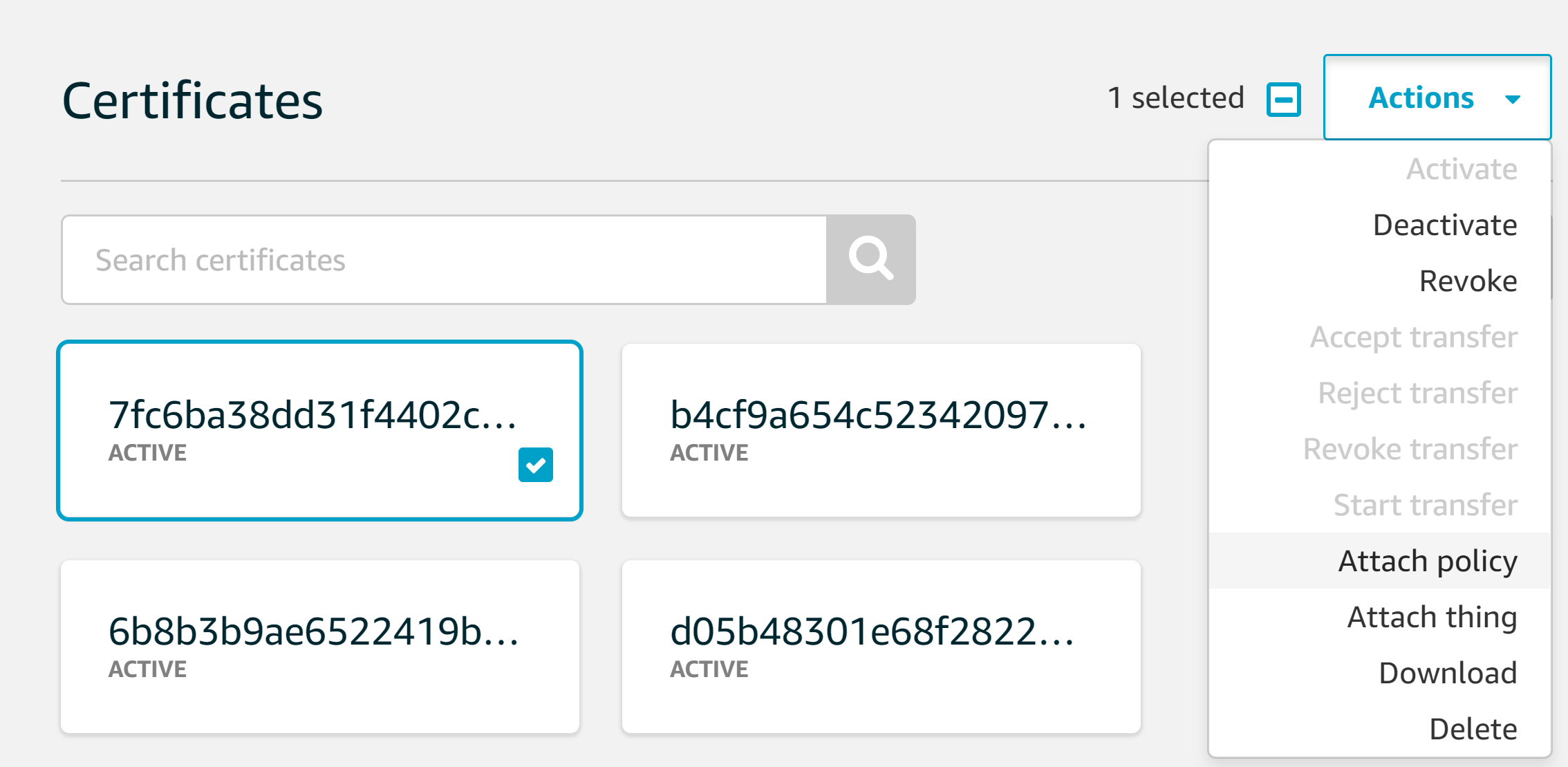 The certificate that you created earlier will be shown. Check on the certificate by ticking the checkbox and click on the “Actions” button and select “Attach Policy”.The certificate that you created earlier will be shown. Check on the certificate by ticking the checkbox and click on the “Actions” button and select “Attach Policy”.The certificate that you created earlier will be shown. Check on the certificate by ticking the checkbox and click on the “Actions” button and select “Attach Policy”.Select the policy you created earlier by checking the “smartgardenPolicy” and click the “Attach” button.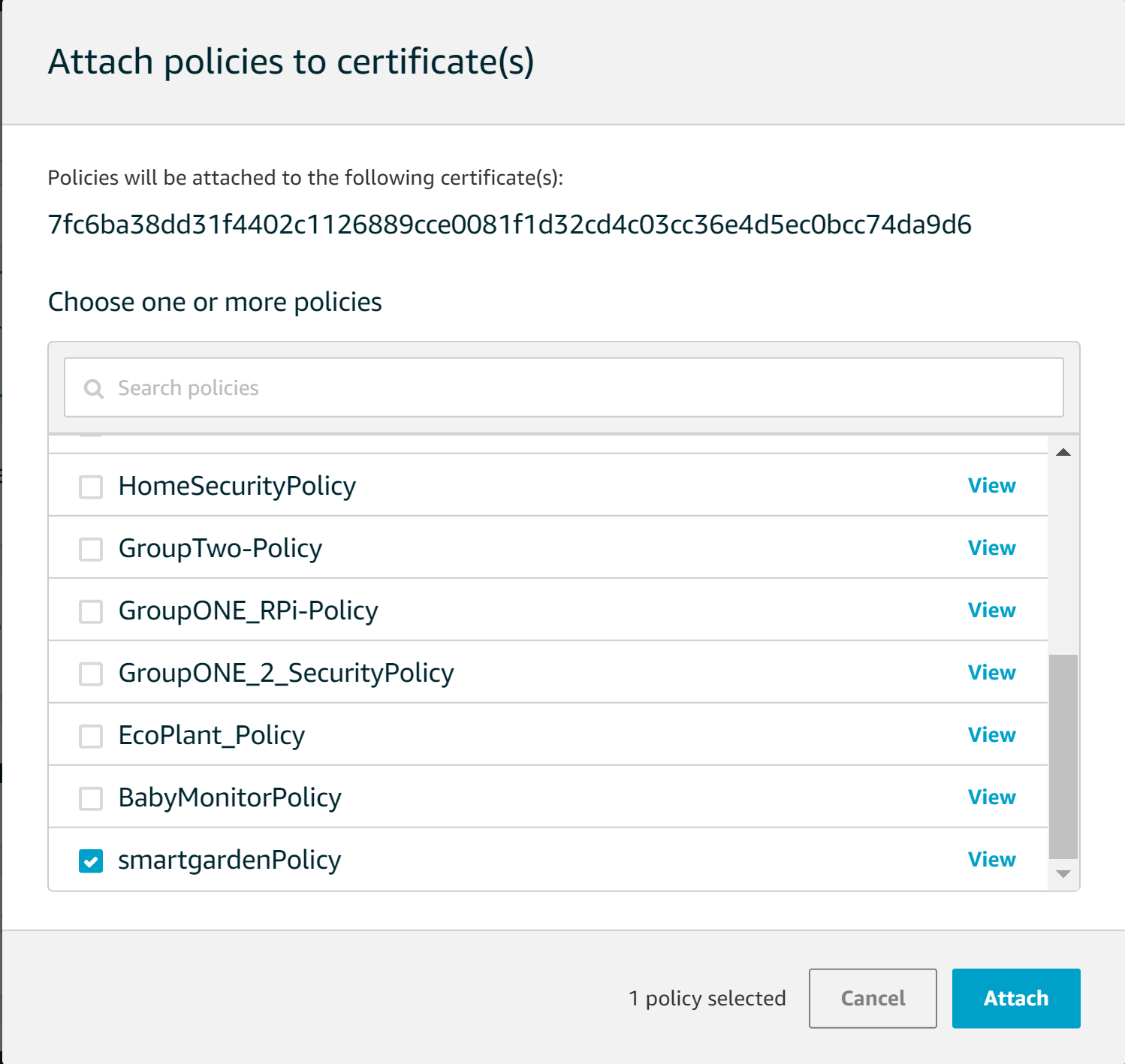 Next, let’s attach our “Thing” to this certificate.Check on the certificate by ticking the checkbox and click on the “Actions” button and select “Attach Thing”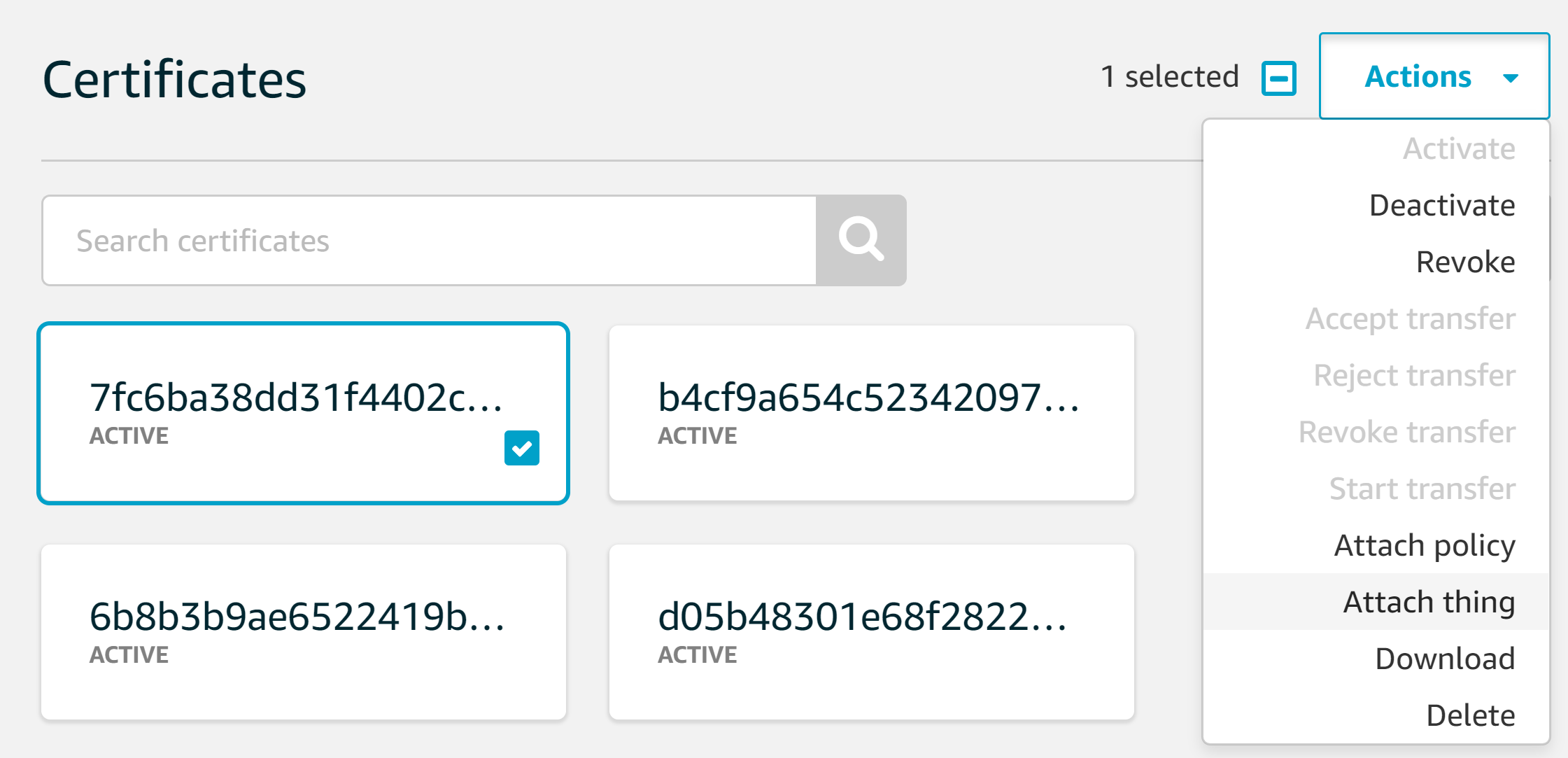 Next, let’s attach our “Thing” to this certificate.Check on the certificate by ticking the checkbox and click on the “Actions” button and select “Attach Thing”Next, let’s attach our “Thing” to this certificate.Check on the certificate by ticking the checkbox and click on the “Actions” button and select “Attach Thing”Next, let’s attach our “Thing” to this certificate.Check on the certificate by ticking the checkbox and click on the “Actions” button and select “Attach Thing”Select the thing  you created earlier by checking the “smartgardenThing” and click the “Attach” button.Select the thing  you created earlier by checking the “smartgardenThing” and click the “Attach” button.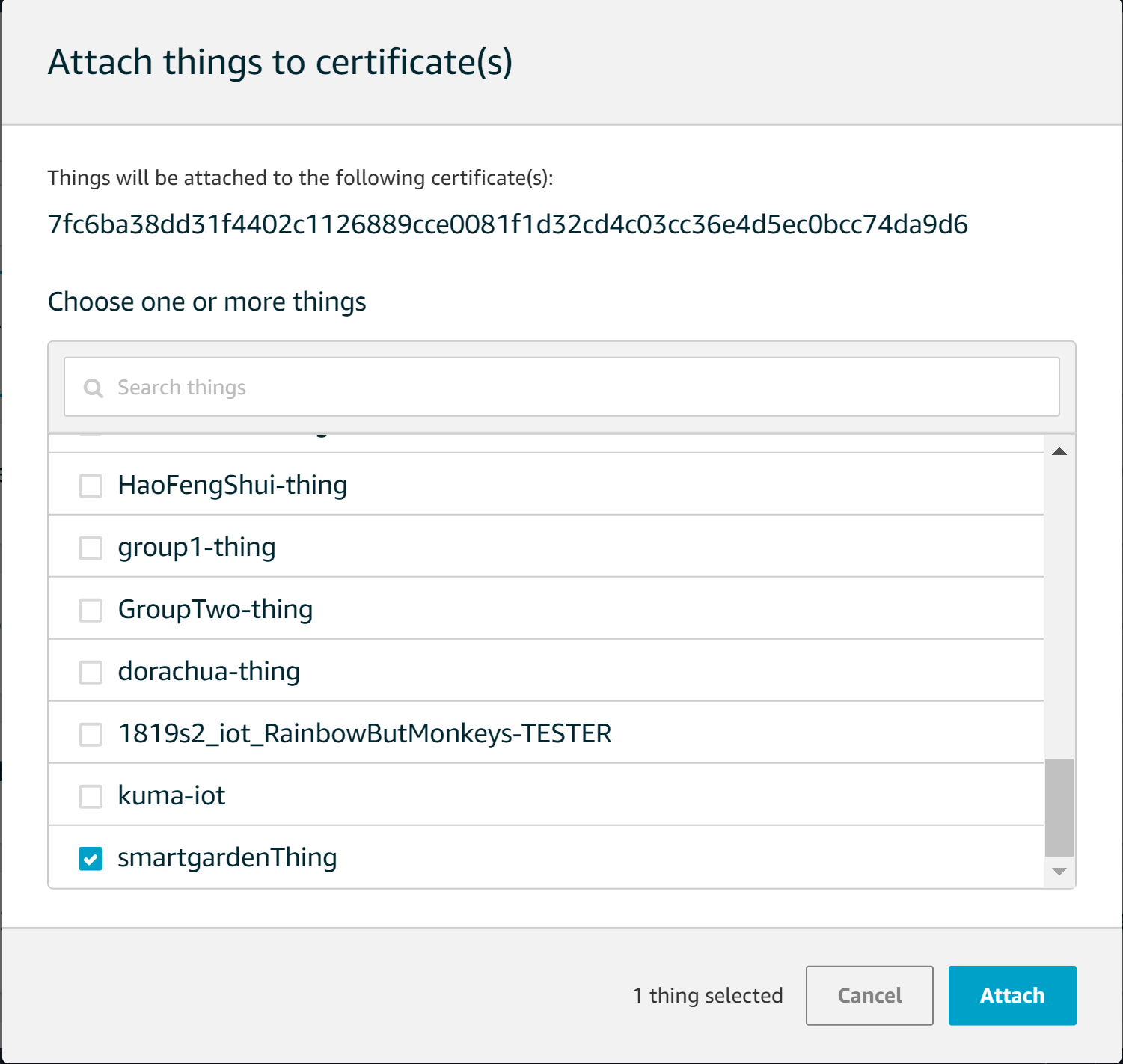 TaskIn the left navigation bar, click the “Manage” option to expand it, and select “Things”.Click into the Thing you created and navigate to the “Interact” tab.Copy the REST API Endpoint and save it somewhere, you will need it later.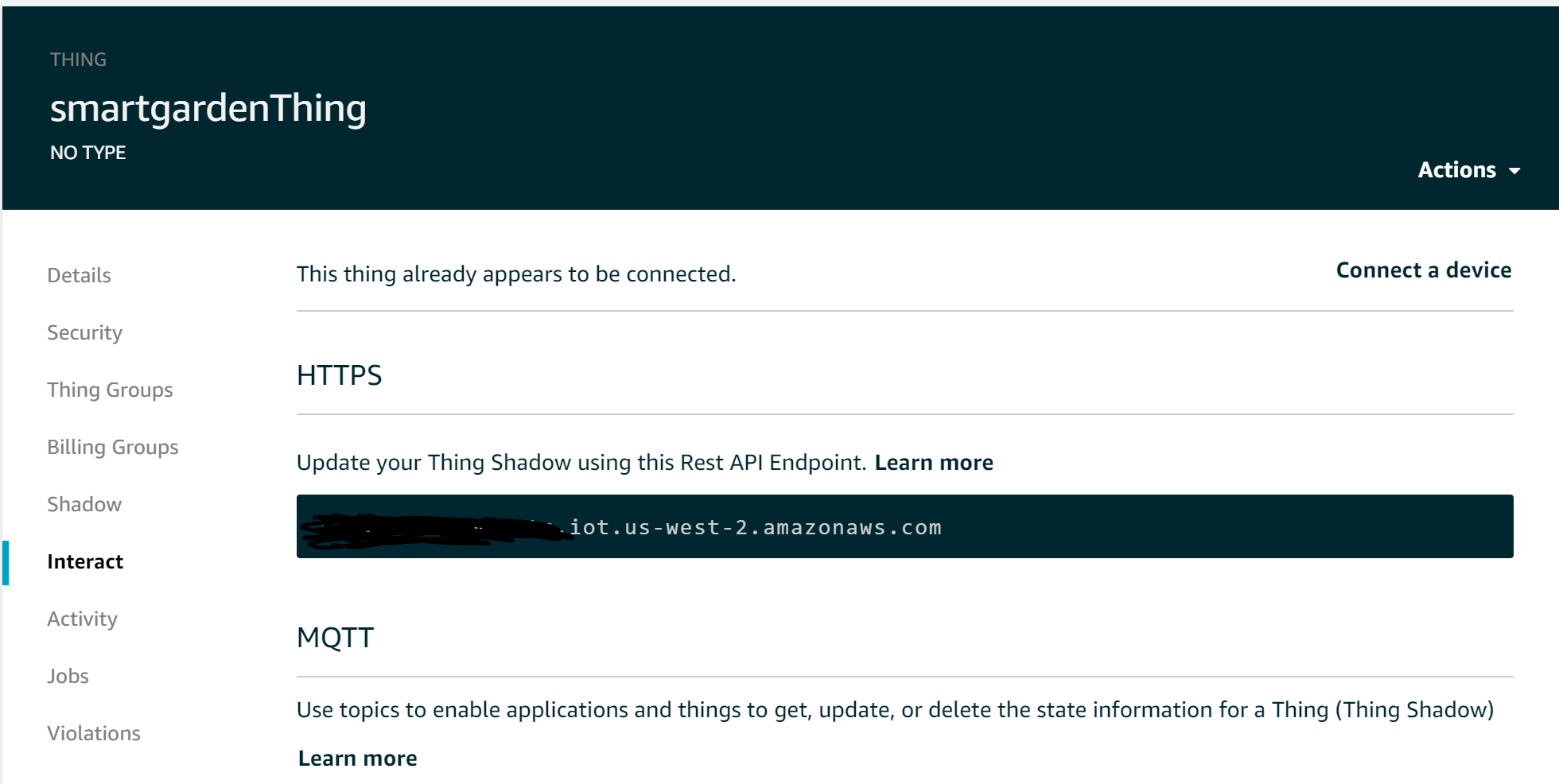 TaskTaskBack at the AWS Maganement Console, search for “IAM”. 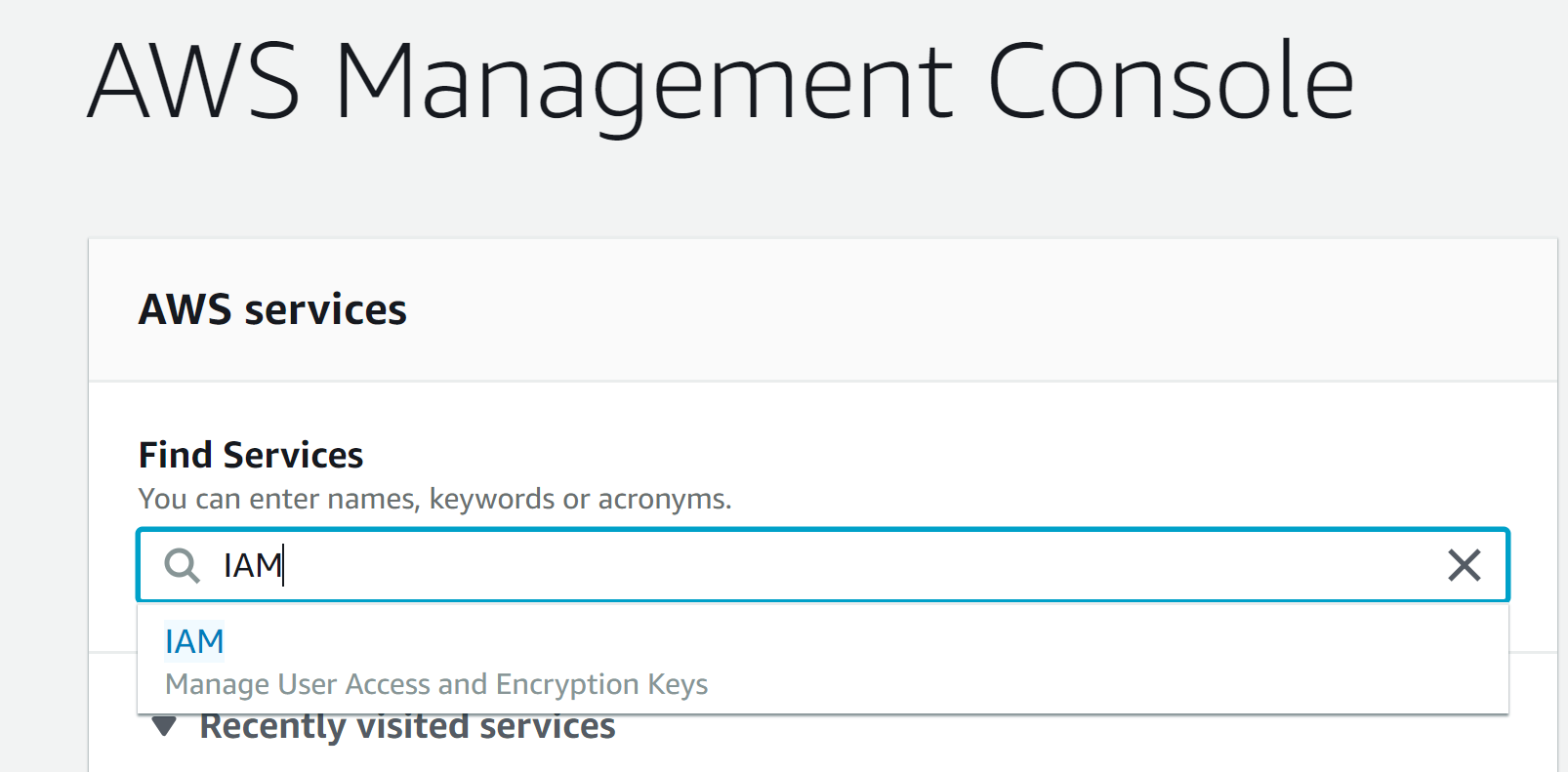 In the left navigation bar, select “Roles” and click on “Create role”.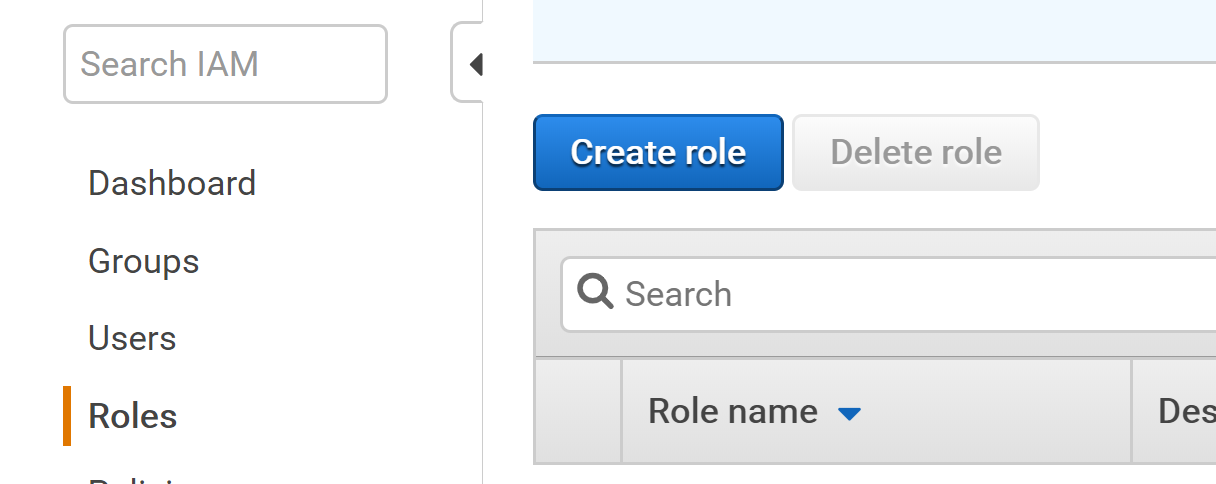 Next, choose “AWS service”, then “IOT”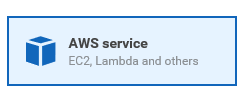 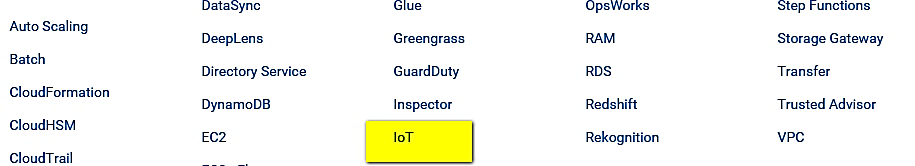 Next, choose “AWS service”, then “IOT”Under “Select your use case”, select IoT.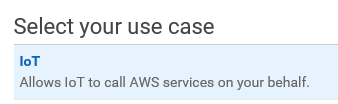 Click “Next->Permissions”. You will be brought to another page.Do not do anything on the new page, but just click “Next->Tags”You will be brought to another new page.Do not do anything. Just click “Next->Review”Click “Next->Permissions”. You will be brought to another page.Do not do anything on the new page, but just click “Next->Tags”You will be brought to another new page.Do not do anything. Just click “Next->Review”You will see a page that requires you to input a name for your Role.Key in a rolename.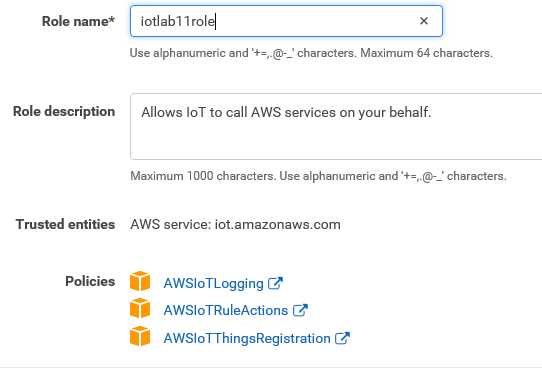 TaskGo back to the AWS Management Console and  search for “DynamoDB”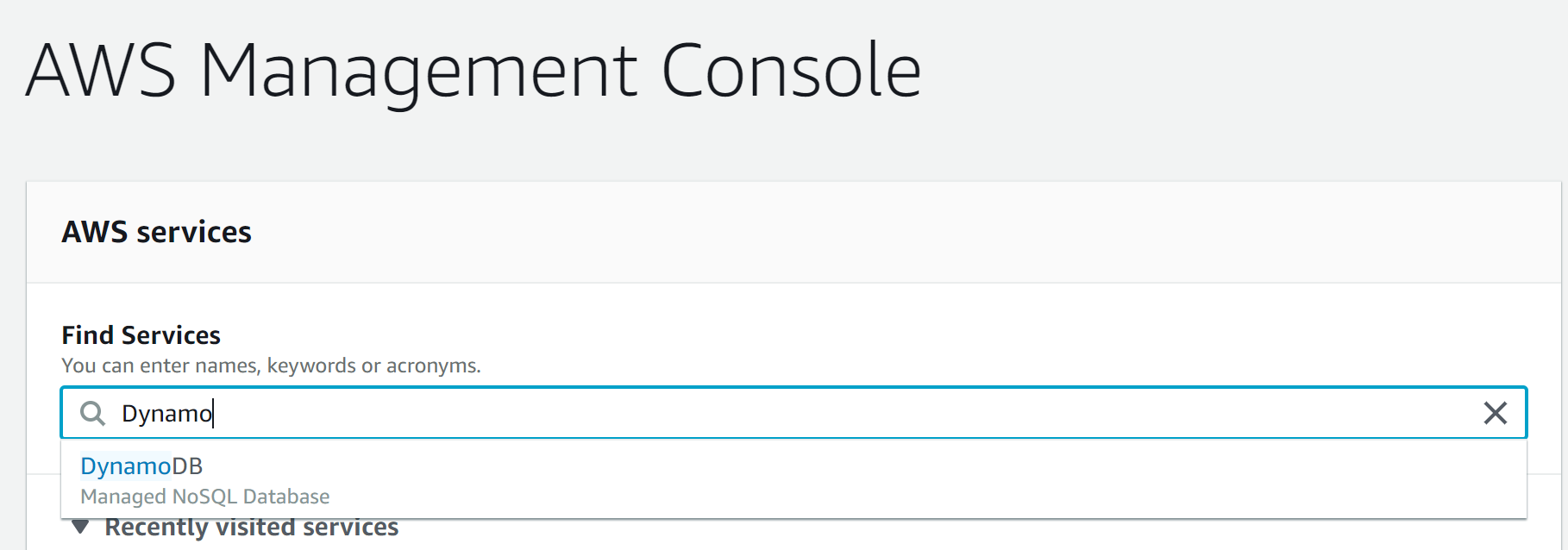 Go back to the AWS Management Console and  search for “DynamoDB”Click on the “Create table” button to create a new table.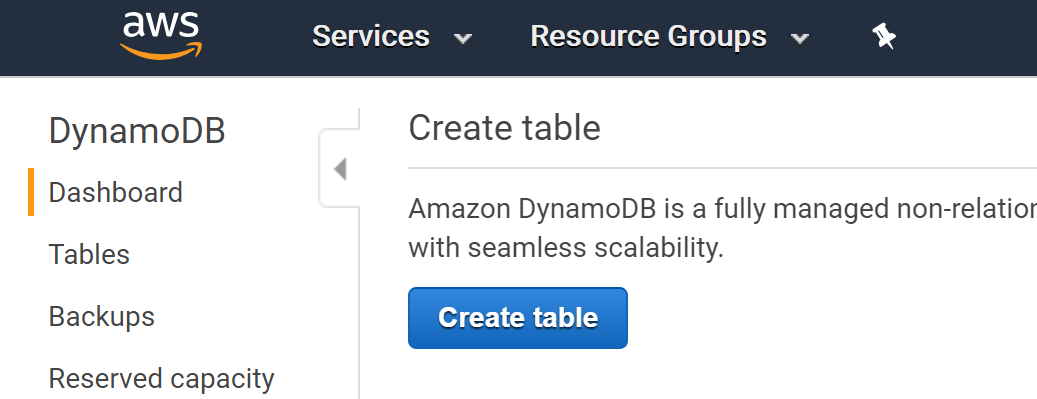 Click on the “Create table” button to create a new table.Create 3 tables using the attributes as shown below:It will look like this: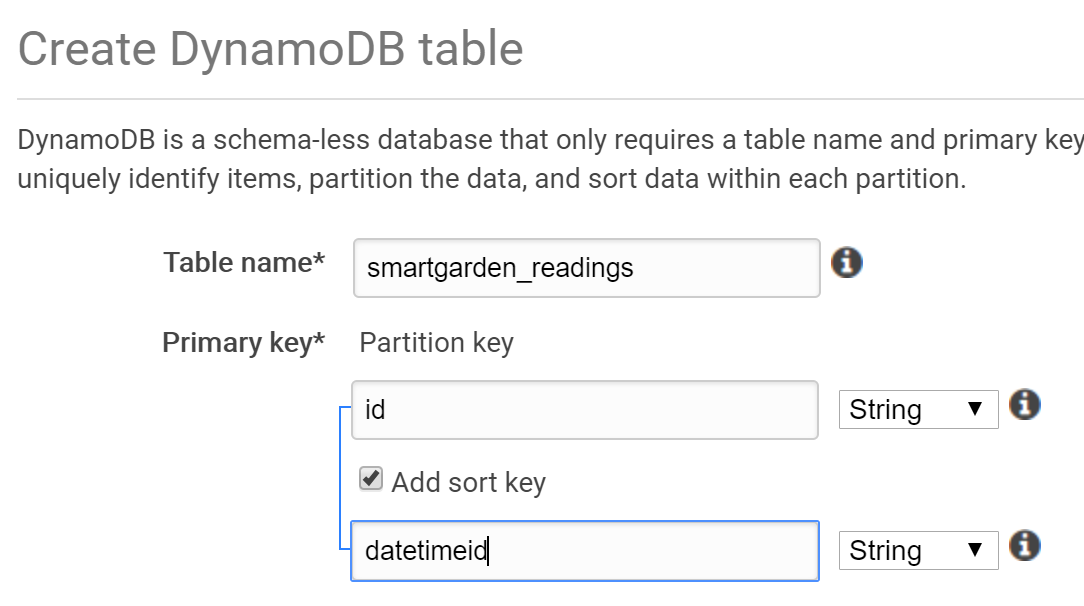 Create 3 tables using the attributes as shown below:It will look like this:After creating the smartgarden_login table, click on “Create item” to create a new user for the web page.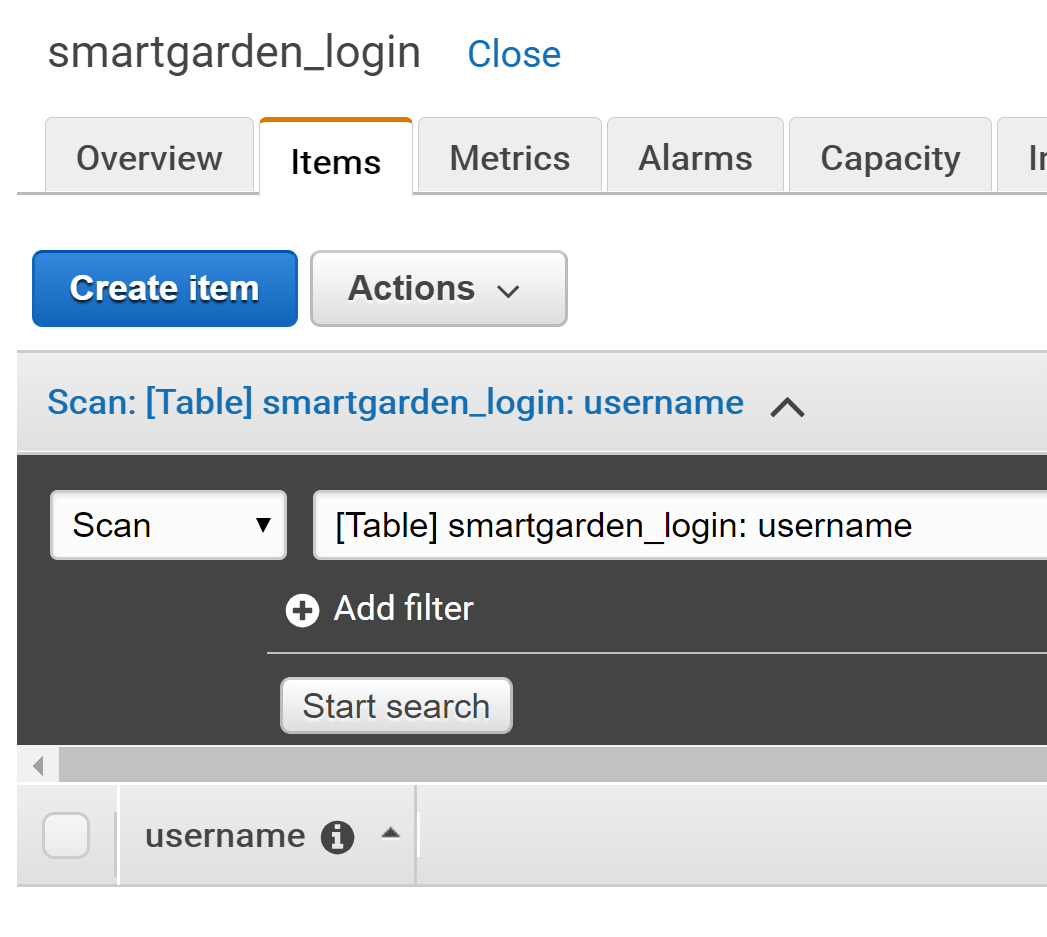 Create a new user by typing in your desired username and password. For this example we will create a user with the following credentials:username: usrpassword: pwd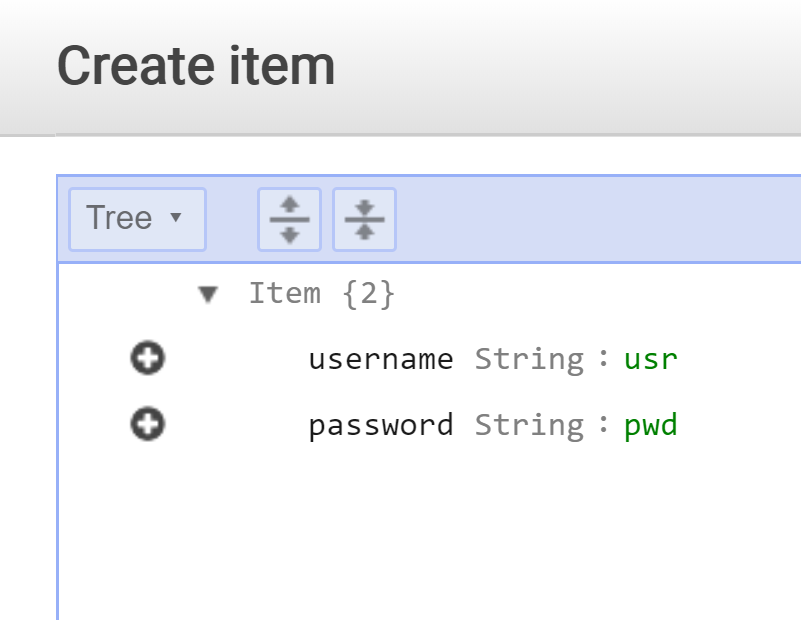 The item is then created and will be shown in the table: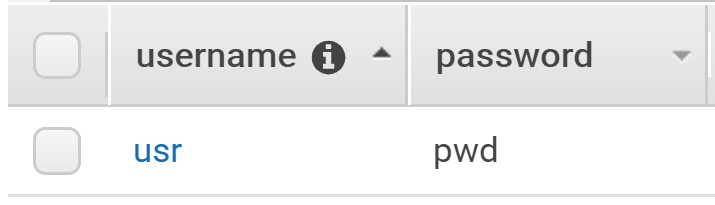 The item is then created and will be shown in the table:TaskTaskTaskTaskTaskGoing back to the AWS IoT console, in the left navigation bar, click on “Act”. Then click “Create”.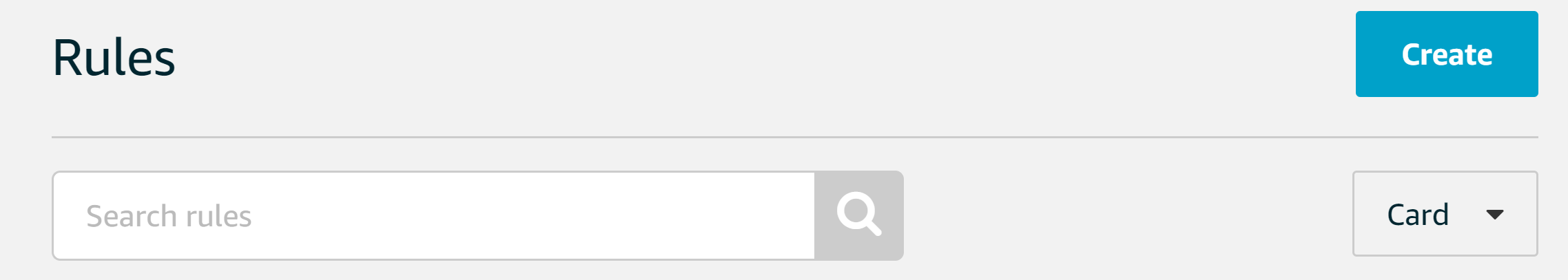 Going back to the AWS IoT console, in the left navigation bar, click on “Act”. Then click “Create”.Going back to the AWS IoT console, in the left navigation bar, click on “Act”. Then click “Create”.Going back to the AWS IoT console, in the left navigation bar, click on “Act”. Then click “Create”.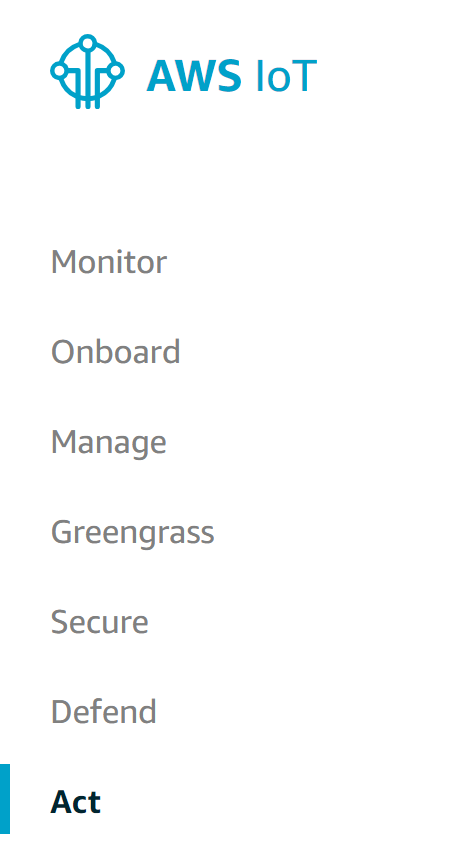 Type in a name and short description for your rule. Over here, we named it “smartgardenReadingsRule”, this will be for the “smartgarden_readings” database.Type in a name and short description for your rule. Over here, we named it “smartgardenReadingsRule”, this will be for the “smartgarden_readings” database.Type in a name and short description for your rule. Over here, we named it “smartgardenReadingsRule”, this will be for the “smartgarden_readings” database.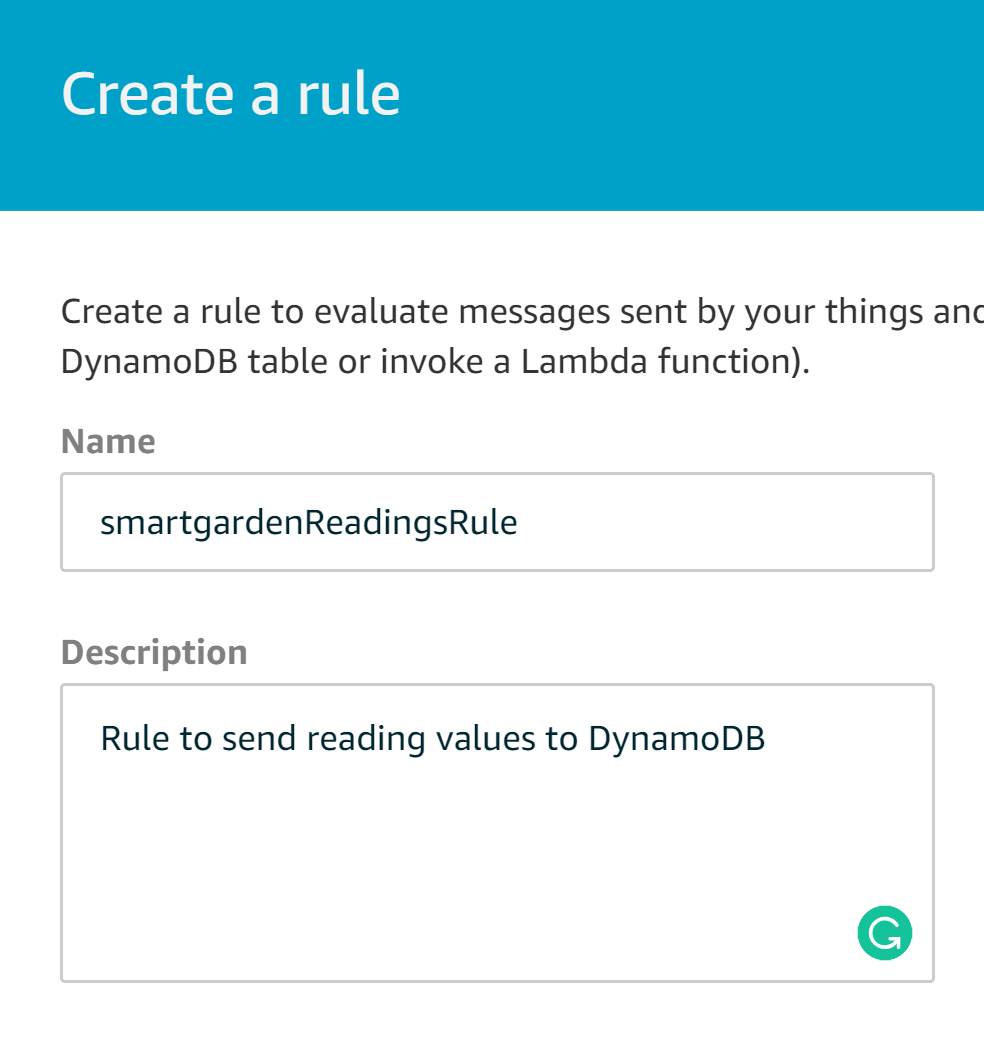 For the Rule query statement, you should select the latest SQL version and type in “SELECT * FROM ‘smartgarden/readings’” in the query statement box.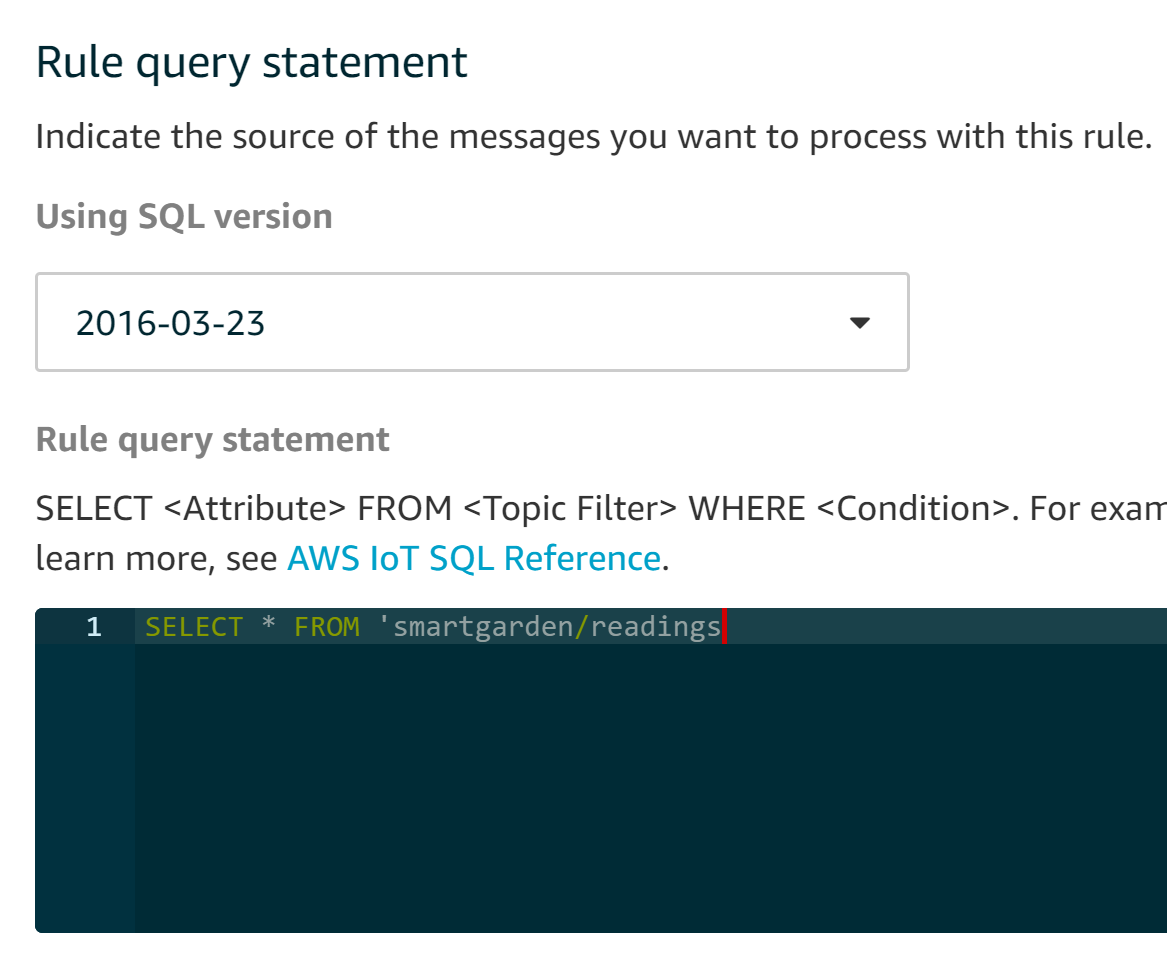 In Set one or more actions, choose Add action.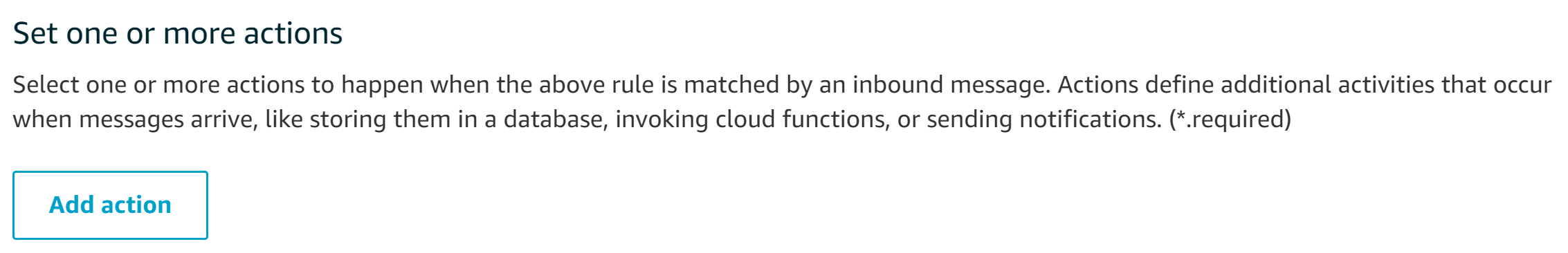 In Set one or more actions, choose Add action.In Set one or more actions, choose Add action.In Set one or more actions, choose Add action.In Set one or more actions, choose Add action.Select the action to “Split message into multiple columns of a DynamoDB table (DynamoDBv2)” and click “Configure action”.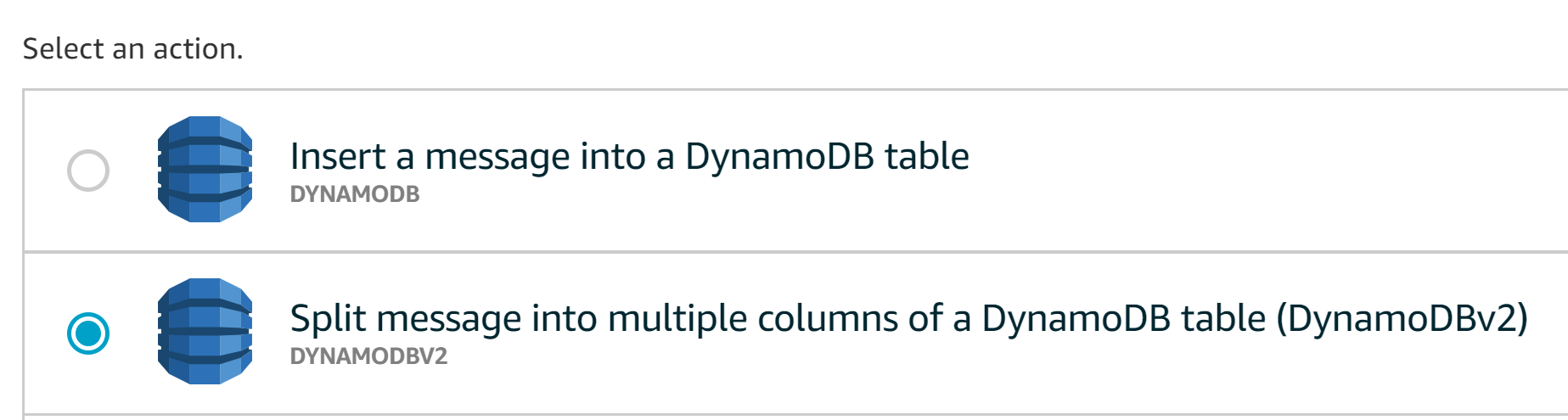 Select the action to “Split message into multiple columns of a DynamoDB table (DynamoDBv2)” and click “Configure action”.Select the action to “Split message into multiple columns of a DynamoDB table (DynamoDBv2)” and click “Configure action”.Select the action to “Split message into multiple columns of a DynamoDB table (DynamoDBv2)” and click “Configure action”.Select the action to “Split message into multiple columns of a DynamoDB table (DynamoDBv2)” and click “Configure action”.On the Configure action page, choose the DynamoDB table you created earlier.On the Configure action page, choose the DynamoDB table you created earlier.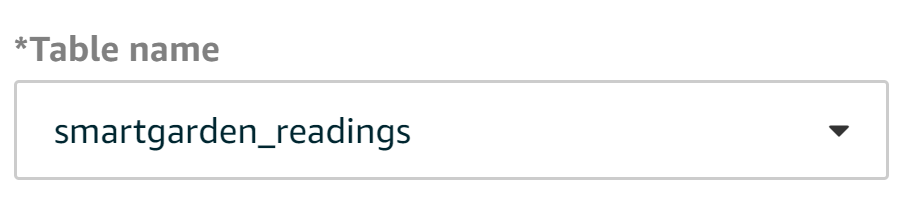 If you are using a AWS Paid account, click “Create a new role”. Then select the newly created role and click “Update role”.If you are using a AWS Educate account, you will not be able to create a new role. Instead, just choose the one you created in Section 8 Step A (iotlab11role) from the drop-down list and click “Update Role”For example, we will be using the “iotrule_mon1_group_01” role.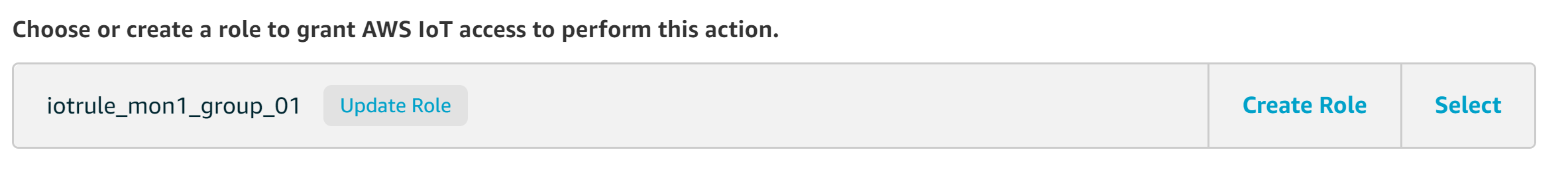 Then click “Add action”.If you are using a AWS Paid account, click “Create a new role”. Then select the newly created role and click “Update role”.If you are using a AWS Educate account, you will not be able to create a new role. Instead, just choose the one you created in Section 8 Step A (iotlab11role) from the drop-down list and click “Update Role”For example, we will be using the “iotrule_mon1_group_01” role.Then click “Add action”.If you are using a AWS Paid account, click “Create a new role”. Then select the newly created role and click “Update role”.If you are using a AWS Educate account, you will not be able to create a new role. Instead, just choose the one you created in Section 8 Step A (iotlab11role) from the drop-down list and click “Update Role”For example, we will be using the “iotrule_mon1_group_01” role.Then click “Add action”.If you are using a AWS Paid account, click “Create a new role”. Then select the newly created role and click “Update role”.If you are using a AWS Educate account, you will not be able to create a new role. Instead, just choose the one you created in Section 8 Step A (iotlab11role) from the drop-down list and click “Update Role”For example, we will be using the “iotrule_mon1_group_01” role.Then click “Add action”.If you are using a AWS Paid account, click “Create a new role”. Then select the newly created role and click “Update role”.If you are using a AWS Educate account, you will not be able to create a new role. Instead, just choose the one you created in Section 8 Step A (iotlab11role) from the drop-down list and click “Update Role”For example, we will be using the “iotrule_mon1_group_01” role.Then click “Add action”.This brings you back to the Create a Rule page. Click “Create rule” at the bottom right hand side of the screen to create the rule.This brings you back to the Create a Rule page. Click “Create rule” at the bottom right hand side of the screen to create the rule.This brings you back to the Create a Rule page. Click “Create rule” at the bottom right hand side of the screen to create the rule.This brings you back to the Create a Rule page. Click “Create rule” at the bottom right hand side of the screen to create the rule.This brings you back to the Create a Rule page. Click “Create rule” at the bottom right hand side of the screen to create the rule.Create rules for the other tables as well, with the following fields:Create rules for the other tables as well, with the following fields:Create rules for the other tables as well, with the following fields:Create rules for the other tables as well, with the following fields:Create rules for the other tables as well, with the following fields:TaskOn your Raspberry Pi, navigate to the directory where your Python code will be storedcd ~/ca2/smartgardenType the following command in your Raspberry Pi terminal so that you can use the AWS CLI  to configure your credentials file: aws configureEnter your Access Key ID and Secret Access Key as well as region name (us-west-2 is Oregon, which was what we set at the start) 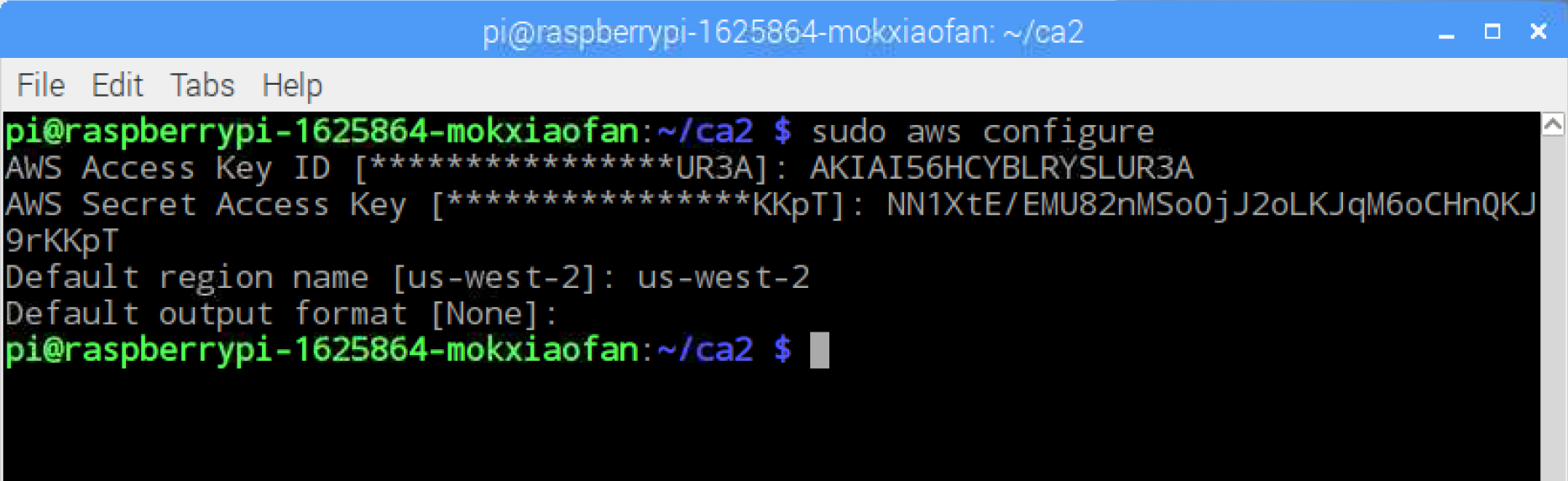 TaskTransfer the certifications you saved earlier (Section 5.1 C) to the folder ¬/ca2 in your RPi by using Filezilla.TaskOpen the Arduino IDE on the RPi and save the new file as smartgarden.ino. The file will be saved in the ~/sketchbook/smartgarden folder of your RPi.Copy and paste the code below to the newly created file.TaskCreate a aws_pubsub_readings.py file and copy the code below.Create a aws_pubsub_status.py file and copy the code below.Create a scripts.py file and copy the code below. This script will allow you to run the other two scripts at the same time in one script.Transfer the fles into the ~/smartgarden folder in the RPi using FileZilla.TaskCreate a dynamodb.py file and copy the code below.Transfer the file into the ~/smartgarden folder in the RPi using FileZilla.TaskCreate a jsonconverter.py file and copy the code below.Transfer the file into the ~/smartgarden folder in the RPi using FileZilla.TaskFor our web interface, I used the Paper Dashboard Bootstrap Template by Creative Tim and it can be downloaded from: https://www.creative-tim.com/product/paper-dashboard Create 2 new folders called templates and static in a folder called flaskapp in your laptop inside the ~/smartgarden folder. Copy the required files in the assets folder from the downloaded template and paste it in the static folder, this includes the css, js, img and fonts folder. Create the following html pages in the templates folder.dashboard.htmlgraph.htmllogin.htmlnavbar.htmltemplate.htmlCreate a main.css file in the static/css folder.Create a main.js file in the static/js folder.Delete any unnecessary filesThe final folder tree directory should look like the following: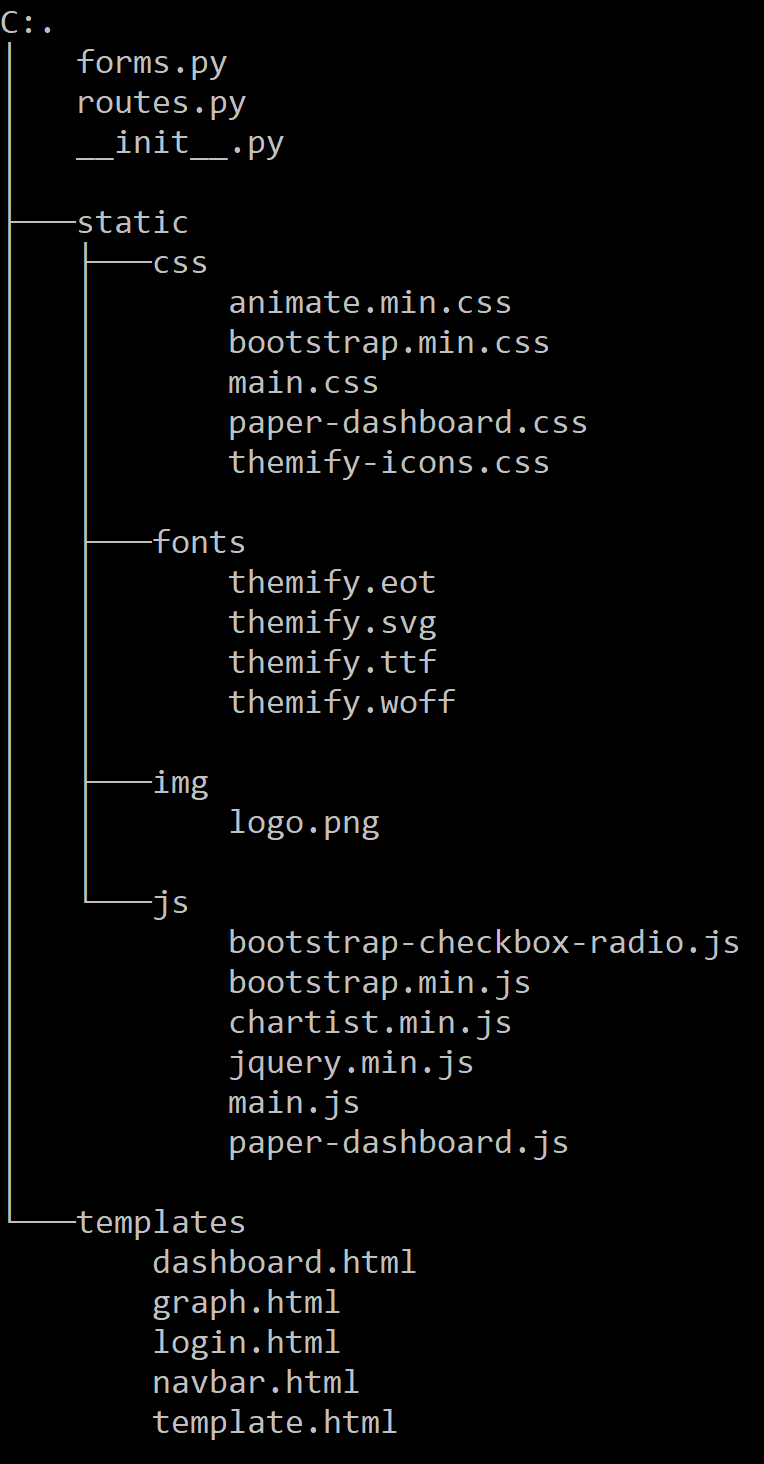 Copy and paste the code below into dashboard.html.Copy and paste the code below into graph.html.Copy and paste the code below into login.html.Copy and paste the code below into navbar.html.Copy and paste the code below into template.html.Copy and paste the code below into main.css.Copy and paste the code below into main.js.Transfer the flaskapp folder into the ~/smartgarden folder in the RPi using FileZilla.TaskCreate a server.py file and copy the code below.Create a __init__.py file and copy the code below.Create a form.py file and copy the code below.Create a routes.py file and copy the code below.From your laptop, transfer the server.py file into the ~/smartgarden folder, and the __init__.py, routes.py and forms.py files into the ~/smartgarden/flaskapp folder in the RPi using FileZilla. TaskFrom the Arduino IDE, upload the smartgarden.ino code by pressing the upload button. Once it has been uploaded your hardware should start working.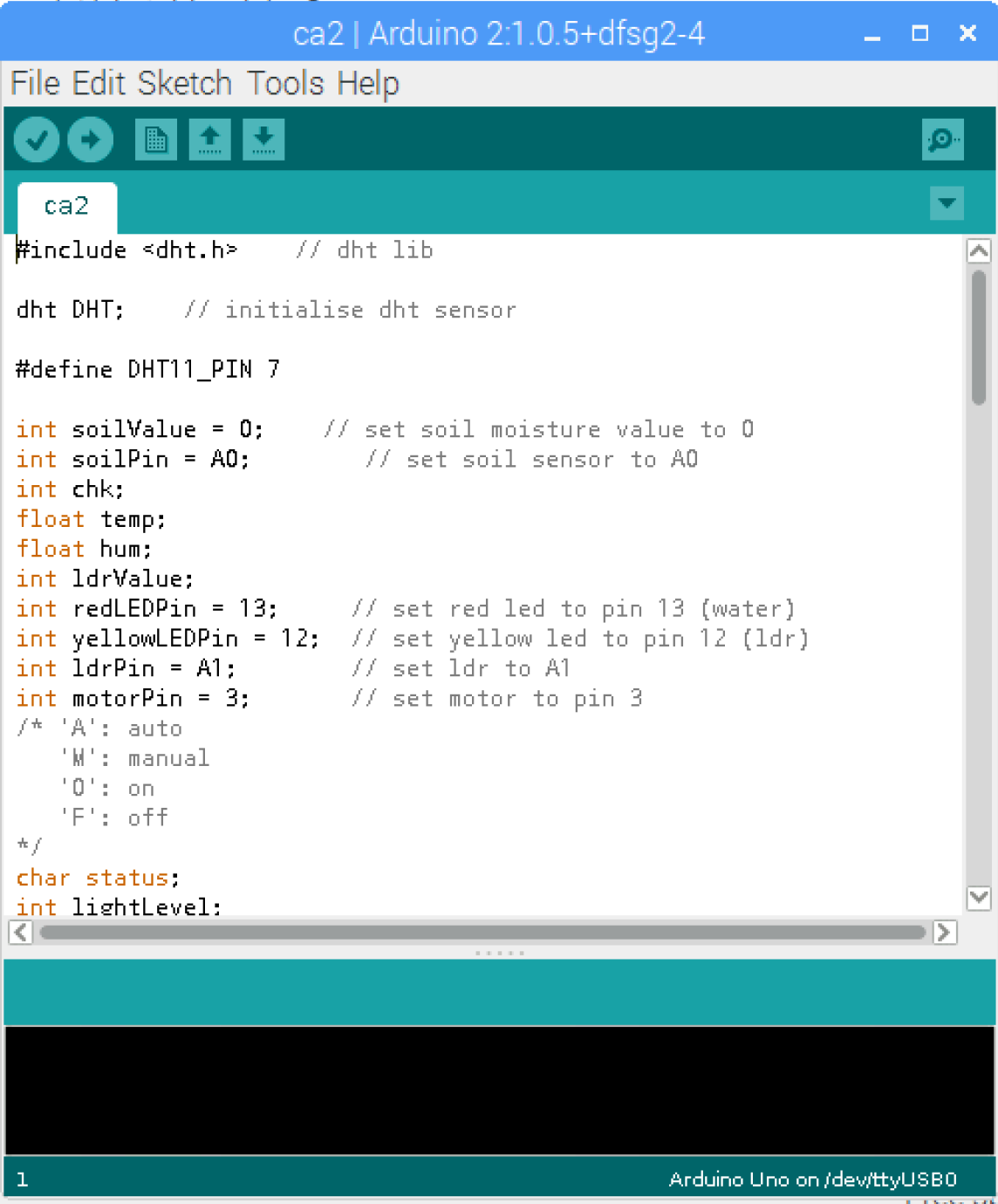 TaskOpen a new Terminal window and change directory to the ~/smartgarden folder:cd ~/smartgardenOnce you have uploaded the Arduino code, run the scripts.py file immediately as it has to be in sync with the Arduino:You should see the following output: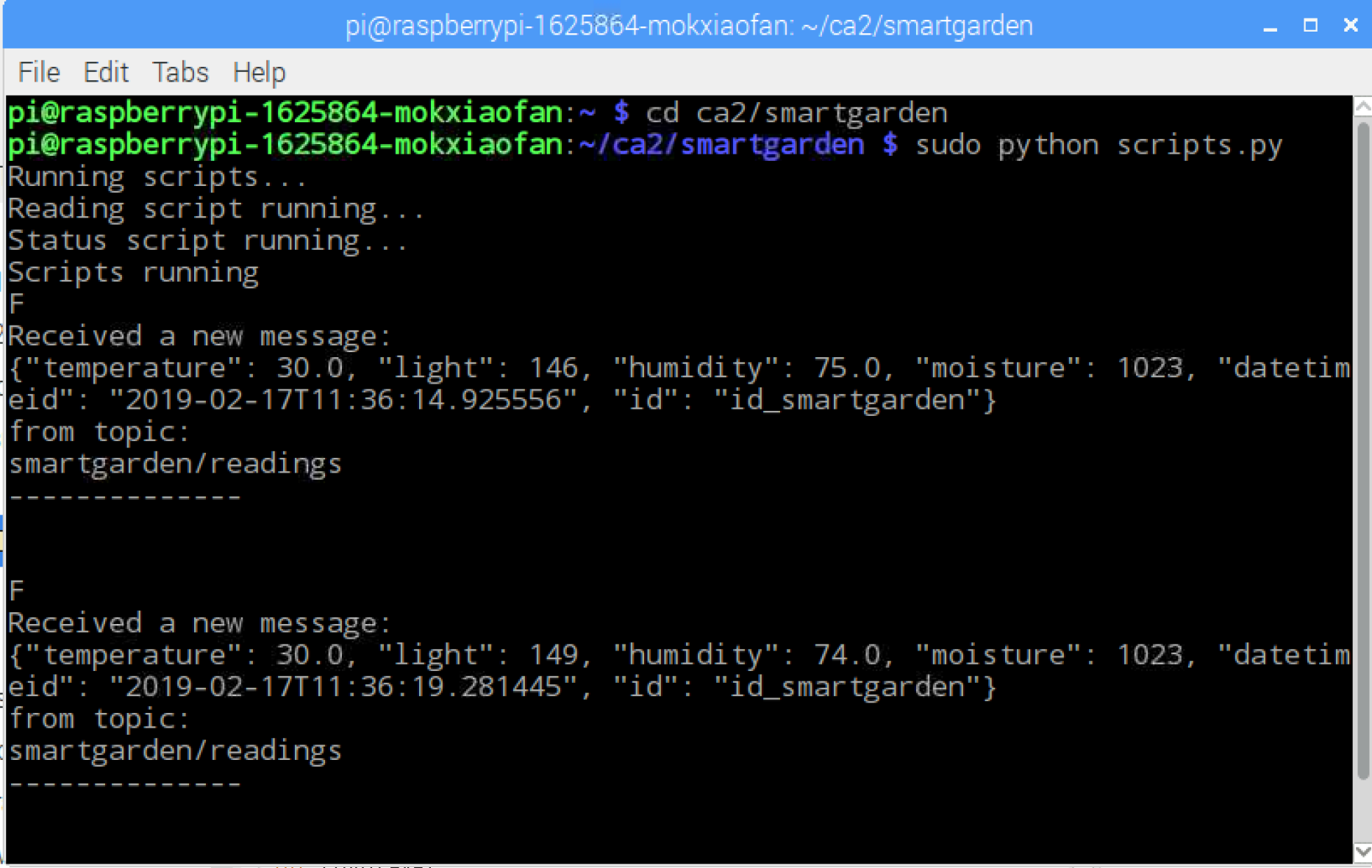 TaskOn your RPi, open another Terminal window and change directory to the ~/smartgarden folder:cd ~/smartgardenRun the server.py fileYou should see the following output: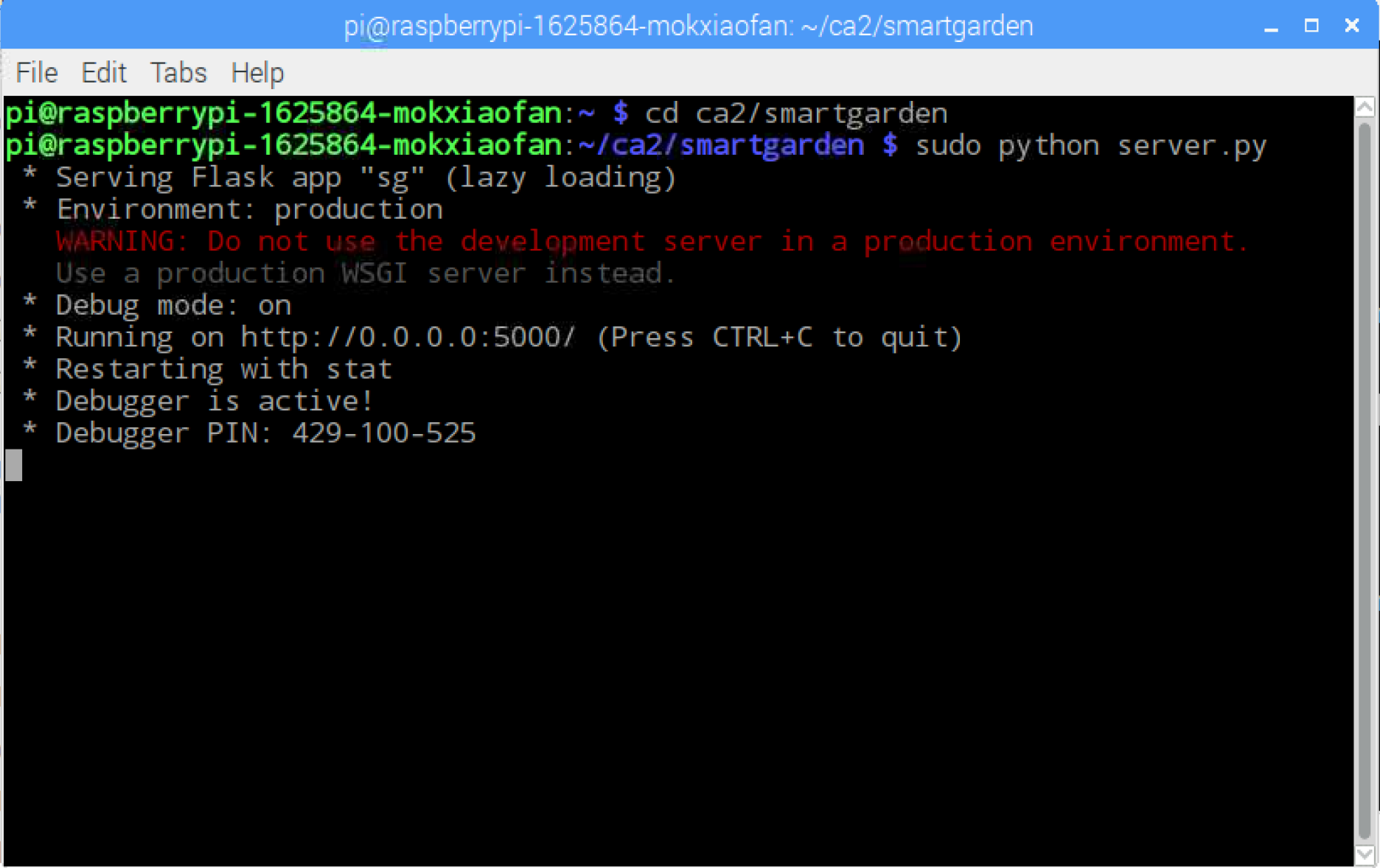 TaskOn your laptop, open your browser and enter your RPi’s IP address along with :5000 as shown (x.x.x.x is your RPi’s IP address):http://x.x.x.x:5000If everything went well, you should see a similar output where you are asked to login:Key in the with the credentials created in the smartgarden_login table.After logging in, you will be brought to the dashboard page where it shows the realtime values of the smart garden environment. It is then followed by the two switches. By turning on the Automated Watering switch, the system will water the plant when the moisture level is higher than 400 (the higher then drier). And by turning it off, users can choose to water the plants manually by using the Manual Watering switch instead.You can toggle to the Graphs page by clicking on “Graphs” in the navigation bar at the left side of the page. The graphs page shows three graphs that displays the historical data of the latest 15 records of the temperature, humidity and soil moisture level.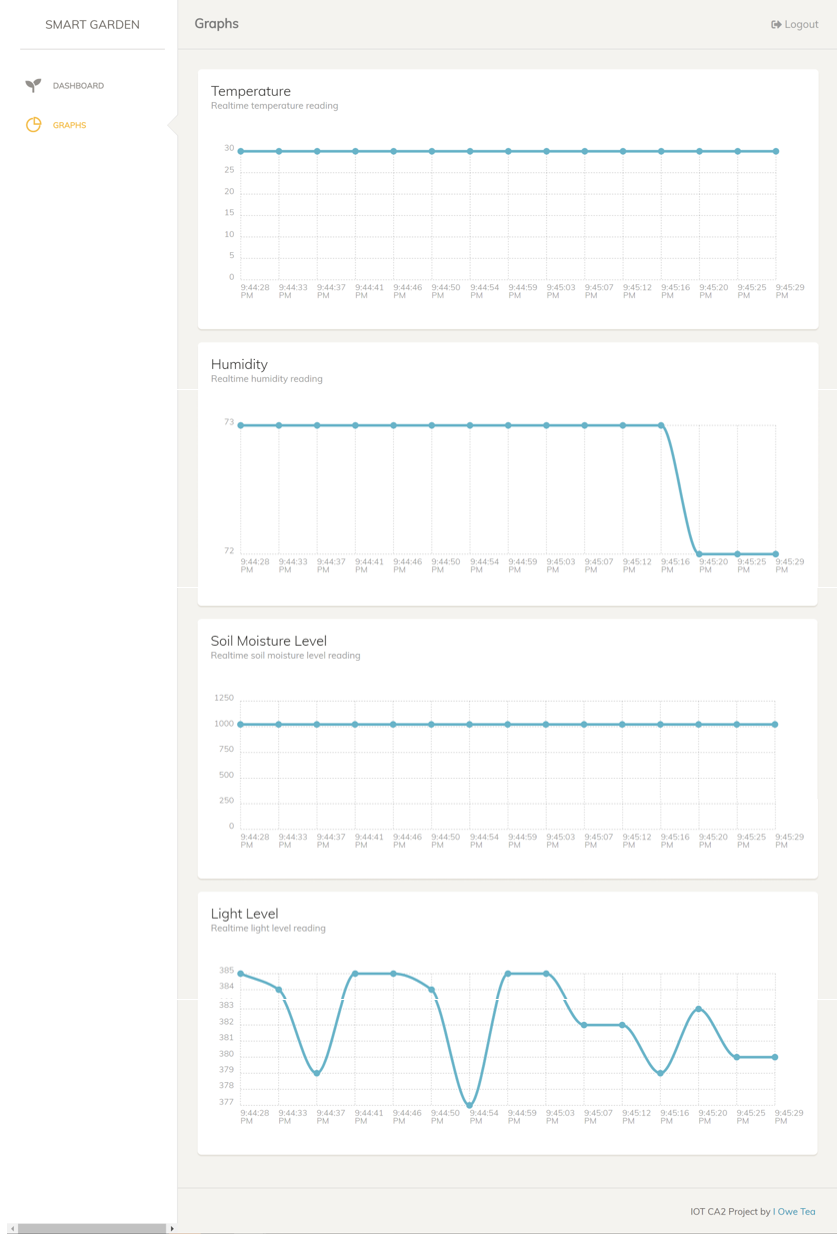 Finally, you can choose to logout of the web page by clicking on the logout button located at the top right of the web page.